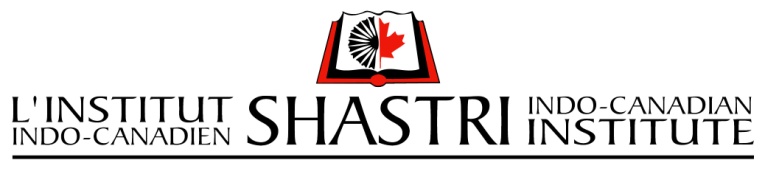 APPLICATION FORM SHASTRI RESEARCH STUDENT FELLOWSHIP 2017-18(FOR DOCTORAL/POST DOCTORAL STUDENTS)APPLICATION FORM SHASTRI RESEARCH STUDENT FELLOWSHIP 2017-18(FOR DOCTORAL/POST DOCTORAL STUDENTS)APPLICATION FORM SHASTRI RESEARCH STUDENT FELLOWSHIP 2017-18(FOR DOCTORAL/POST DOCTORAL STUDENTS)APPLICATION FORM SHASTRI RESEARCH STUDENT FELLOWSHIP 2017-18(FOR DOCTORAL/POST DOCTORAL STUDENTS)APPLICATION FORM SHASTRI RESEARCH STUDENT FELLOWSHIP 2017-18(FOR DOCTORAL/POST DOCTORAL STUDENTS)APPLICATION FORM SHASTRI RESEARCH STUDENT FELLOWSHIP 2017-18(FOR DOCTORAL/POST DOCTORAL STUDENTS)APPLICATION FORM SHASTRI RESEARCH STUDENT FELLOWSHIP 2017-18(FOR DOCTORAL/POST DOCTORAL STUDENTS)APPLICATION FORM SHASTRI RESEARCH STUDENT FELLOWSHIP 2017-18(FOR DOCTORAL/POST DOCTORAL STUDENTS)APPLICATION FORM SHASTRI RESEARCH STUDENT FELLOWSHIP 2017-18(FOR DOCTORAL/POST DOCTORAL STUDENTS)APPLICATION FORM SHASTRI RESEARCH STUDENT FELLOWSHIP 2017-18(FOR DOCTORAL/POST DOCTORAL STUDENTS)APPLICATION FORM SHASTRI RESEARCH STUDENT FELLOWSHIP 2017-18(FOR DOCTORAL/POST DOCTORAL STUDENTS)APPLICATION FORM SHASTRI RESEARCH STUDENT FELLOWSHIP 2017-18(FOR DOCTORAL/POST DOCTORAL STUDENTS)APPLICATION FORM SHASTRI RESEARCH STUDENT FELLOWSHIP 2017-18(FOR DOCTORAL/POST DOCTORAL STUDENTS)APPLICATION FORM SHASTRI RESEARCH STUDENT FELLOWSHIP 2017-18(FOR DOCTORAL/POST DOCTORAL STUDENTS)APPLICATION FORM SHASTRI RESEARCH STUDENT FELLOWSHIP 2017-18(FOR DOCTORAL/POST DOCTORAL STUDENTS)APPLICATION FORM SHASTRI RESEARCH STUDENT FELLOWSHIP 2017-18(FOR DOCTORAL/POST DOCTORAL STUDENTS)APPLICATION FORM SHASTRI RESEARCH STUDENT FELLOWSHIP 2017-18(FOR DOCTORAL/POST DOCTORAL STUDENTS)APPLICATION FORM SHASTRI RESEARCH STUDENT FELLOWSHIP 2017-18(FOR DOCTORAL/POST DOCTORAL STUDENTS)APPLICATION FORM SHASTRI RESEARCH STUDENT FELLOWSHIP 2017-18(FOR DOCTORAL/POST DOCTORAL STUDENTS)APPLICATION FORM SHASTRI RESEARCH STUDENT FELLOWSHIP 2017-18(FOR DOCTORAL/POST DOCTORAL STUDENTS)APPLICATION FORM SHASTRI RESEARCH STUDENT FELLOWSHIP 2017-18(FOR DOCTORAL/POST DOCTORAL STUDENTS)APPLICATION FORM SHASTRI RESEARCH STUDENT FELLOWSHIP 2017-18(FOR DOCTORAL/POST DOCTORAL STUDENTS)APPLICATION FORM SHASTRI RESEARCH STUDENT FELLOWSHIP 2017-18(FOR DOCTORAL/POST DOCTORAL STUDENTS)APPLICATION FORM SHASTRI RESEARCH STUDENT FELLOWSHIP 2017-18(FOR DOCTORAL/POST DOCTORAL STUDENTS)APPLICATION FORM SHASTRI RESEARCH STUDENT FELLOWSHIP 2017-18(FOR DOCTORAL/POST DOCTORAL STUDENTS)APPLICATION FORM SHASTRI RESEARCH STUDENT FELLOWSHIP 2017-18(FOR DOCTORAL/POST DOCTORAL STUDENTS)APPLICATION FORM SHASTRI RESEARCH STUDENT FELLOWSHIP 2017-18(FOR DOCTORAL/POST DOCTORAL STUDENTS)APPLICATION FORM SHASTRI RESEARCH STUDENT FELLOWSHIP 2017-18(FOR DOCTORAL/POST DOCTORAL STUDENTS)1.Last NameLast NameLast NameLast NameLast NameLast NameLast NameLast NameLast NameLast NameLast NameFirst nameFirst nameFirst nameFirst nameFirst nameFirst nameFirst nameFirst nameFirst nameFirst nameFirst nameGender: F         M  Gender: F         M  Gender: F         M  Gender: F         M  Gender: F         M  TitleTitleTitleTitleTitleTitleTitleTitleTitleTitleTitleTitleDate of Birth:Date of Birth:Date of Birth:Date of Birth:Date of Birth:Date of Birth:DayDayDayDayDayMonthMonthMonthYearYearTitleTitleTitleTitleTitleTitleTitleTitleTitleTitleTitleTitleAge as on 31st December 2017:Age as on 31st December 2017:Age as on 31st December 2017:Age as on 31st December 2017:Age as on 31st December 2017:Age as on 31st December 2017:2.Mailing Address:	Mailing Address:	Mailing Address:	Mailing Address:	Mailing Address:	Mailing Address:	Mailing Address:	Mailing Address:	Mailing Address:	Mailing Address:	Mailing Address:	Mailing Address:	Mailing Address:	Mailing Address:	Mailing Address:	Mailing Address:	Mailing Address:	Mailing Address:	Mailing Address:	Mailing Address:	Mailing Address:	Mailing Address:	Mailing Address:	Mailing Address:	Mailing Address:	Mailing Address:	Mailing Address:	Correspondence:Correspondence:Correspondence:Correspondence:Correspondence:Correspondence:Correspondence:Correspondence:Correspondence:Permanent: Permanent: Permanent: Permanent: Permanent: Permanent: Permanent: Permanent: Permanent: Permanent: Permanent: Permanent: Educational Institution:Educational Institution:Educational Institution:Educational Institution:Educational Institution:Educational Institution:Educational Institution:Telephone:                                Telephone:                                Telephone:                                Telephone:                                Telephone:                                Telephone:                                Telephone:                                Telephone:                                Telephone:                                Telephone:                                Telephone:                                Telephone:                                Telephone:                                Telephone:                                Telephone:                                Telephone:                                Telephone:                                Telephone:                                Telephone:                                Telephone:                                Telephone:                                Telephone:                                Telephone:                                Telephone:                                Telephone:                                Telephone:                                Telephone:                                Telephone:                                Mobile:Mobile:Mobile:Mobile:Mobile:Mobile:Mobile:Mobile:Mobile:Mobile:Mobile:Mobile:Mobile:Mobile:Mobile:Mobile:Mobile:Mobile:Mobile:Mobile:Mobile:Mobile:Mobile:Mobile:Mobile:Mobile:Mobile:Mobile:E-mail E-mail E-mail E-mail E-mail E-mail E-mail E-mail E-mail E-mail :E-mail :E-mail :E-mail :E-mail :E-mail :E-mail :E-mail :E-mail :E-mail :E-mail :E-mail :E-mail :E-mail :E-mail :E-mail :E-mail :E-mail :E-mail :Communications about an award should be sent to:  Correspondence Address         Educational Institution    Communications about an award should be sent to:  Correspondence Address         Educational Institution    Communications about an award should be sent to:  Correspondence Address         Educational Institution    Communications about an award should be sent to:  Correspondence Address         Educational Institution    Communications about an award should be sent to:  Correspondence Address         Educational Institution    Communications about an award should be sent to:  Correspondence Address         Educational Institution    Communications about an award should be sent to:  Correspondence Address         Educational Institution    Communications about an award should be sent to:  Correspondence Address         Educational Institution    Communications about an award should be sent to:  Correspondence Address         Educational Institution    Communications about an award should be sent to:  Correspondence Address         Educational Institution    Communications about an award should be sent to:  Correspondence Address         Educational Institution    Communications about an award should be sent to:  Correspondence Address         Educational Institution    Communications about an award should be sent to:  Correspondence Address         Educational Institution    Communications about an award should be sent to:  Correspondence Address         Educational Institution    Communications about an award should be sent to:  Correspondence Address         Educational Institution    Communications about an award should be sent to:  Correspondence Address         Educational Institution    Communications about an award should be sent to:  Correspondence Address         Educational Institution    Communications about an award should be sent to:  Correspondence Address         Educational Institution    Communications about an award should be sent to:  Correspondence Address         Educational Institution    Communications about an award should be sent to:  Correspondence Address         Educational Institution    Communications about an award should be sent to:  Correspondence Address         Educational Institution    Communications about an award should be sent to:  Correspondence Address         Educational Institution    Communications about an award should be sent to:  Correspondence Address         Educational Institution    Communications about an award should be sent to:  Correspondence Address         Educational Institution    Communications about an award should be sent to:  Correspondence Address         Educational Institution    Communications about an award should be sent to:  Correspondence Address         Educational Institution    Communications about an award should be sent to:  Correspondence Address         Educational Institution    Communications about an award should be sent to:  Correspondence Address         Educational Institution    3.3.Please tick the application level:      Doctoral           Post DoctoralPlease tick the application level:      Doctoral           Post DoctoralPlease tick the application level:      Doctoral           Post DoctoralPlease tick the application level:      Doctoral           Post DoctoralPlease tick the application level:      Doctoral           Post DoctoralPlease tick the application level:      Doctoral           Post DoctoralPlease tick the application level:      Doctoral           Post DoctoralPlease tick the application level:      Doctoral           Post DoctoralPlease tick the application level:      Doctoral           Post DoctoralPlease tick the application level:      Doctoral           Post DoctoralPlease tick the application level:      Doctoral           Post DoctoralPlease tick the application level:      Doctoral           Post DoctoralPlease tick the application level:      Doctoral           Post DoctoralPlease tick the application level:      Doctoral           Post DoctoralPlease tick the application level:      Doctoral           Post DoctoralPlease tick the application level:      Doctoral           Post DoctoralPlease tick the application level:      Doctoral           Post DoctoralPlease tick the application level:      Doctoral           Post DoctoralPlease tick the application level:      Doctoral           Post DoctoralPlease tick the application level:      Doctoral           Post DoctoralPlease tick the application level:      Doctoral           Post DoctoralPlease tick the application level:      Doctoral           Post DoctoralPlease tick the application level:      Doctoral           Post DoctoralPlease tick the application level:      Doctoral           Post DoctoralPlease tick the application level:      Doctoral           Post DoctoralPlease tick the application level:      Doctoral           Post Doctoral4. 4. 4. 4. 4. Stage of Theses: (applicable to Doctoral Candidates)Stage of Theses: (applicable to Doctoral Candidates)Stage of Theses: (applicable to Doctoral Candidates)Stage of Theses: (applicable to Doctoral Candidates)Stage of Theses: (applicable to Doctoral Candidates)Stage of Theses: (applicable to Doctoral Candidates)Stage of Theses: (applicable to Doctoral Candidates)Stage of Theses: (applicable to Doctoral Candidates)Stage of Theses: (applicable to Doctoral Candidates)Stage of Theses: (applicable to Doctoral Candidates)Stage of Theses: (applicable to Doctoral Candidates)Stage of Theses: (applicable to Doctoral Candidates)Stage of Theses: (applicable to Doctoral Candidates)Stage of Theses: (applicable to Doctoral Candidates)Stage of Theses: (applicable to Doctoral Candidates)Stage of Theses: (applicable to Doctoral Candidates)Stage of Theses: (applicable to Doctoral Candidates)Stage of Theses: (applicable to Doctoral Candidates)Stage of Theses: (applicable to Doctoral Candidates)Stage of Theses: (applicable to Doctoral Candidates)Stage of Theses: (applicable to Doctoral Candidates)Stage of Theses: (applicable to Doctoral Candidates)Stage of Theses: (applicable to Doctoral Candidates)   Course work                    Review of literature                           Synopsis Submission                                Data Collection                        Data Analysis                  Report Writing                                    Submission   Course work                    Review of literature                           Synopsis Submission                                Data Collection                        Data Analysis                  Report Writing                                    Submission   Course work                    Review of literature                           Synopsis Submission                                Data Collection                        Data Analysis                  Report Writing                                    Submission   Course work                    Review of literature                           Synopsis Submission                                Data Collection                        Data Analysis                  Report Writing                                    Submission   Course work                    Review of literature                           Synopsis Submission                                Data Collection                        Data Analysis                  Report Writing                                    Submission   Course work                    Review of literature                           Synopsis Submission                                Data Collection                        Data Analysis                  Report Writing                                    Submission   Course work                    Review of literature                           Synopsis Submission                                Data Collection                        Data Analysis                  Report Writing                                    Submission   Course work                    Review of literature                           Synopsis Submission                                Data Collection                        Data Analysis                  Report Writing                                    Submission   Course work                    Review of literature                           Synopsis Submission                                Data Collection                        Data Analysis                  Report Writing                                    Submission   Course work                    Review of literature                           Synopsis Submission                                Data Collection                        Data Analysis                  Report Writing                                    Submission   Course work                    Review of literature                           Synopsis Submission                                Data Collection                        Data Analysis                  Report Writing                                    Submission   Course work                    Review of literature                           Synopsis Submission                                Data Collection                        Data Analysis                  Report Writing                                    Submission   Course work                    Review of literature                           Synopsis Submission                                Data Collection                        Data Analysis                  Report Writing                                    Submission   Course work                    Review of literature                           Synopsis Submission                                Data Collection                        Data Analysis                  Report Writing                                    Submission   Course work                    Review of literature                           Synopsis Submission                                Data Collection                        Data Analysis                  Report Writing                                    Submission   Course work                    Review of literature                           Synopsis Submission                                Data Collection                        Data Analysis                  Report Writing                                    Submission   Course work                    Review of literature                           Synopsis Submission                                Data Collection                        Data Analysis                  Report Writing                                    Submission   Course work                    Review of literature                           Synopsis Submission                                Data Collection                        Data Analysis                  Report Writing                                    Submission   Course work                    Review of literature                           Synopsis Submission                                Data Collection                        Data Analysis                  Report Writing                                    Submission   Course work                    Review of literature                           Synopsis Submission                                Data Collection                        Data Analysis                  Report Writing                                    Submission   Course work                    Review of literature                           Synopsis Submission                                Data Collection                        Data Analysis                  Report Writing                                    Submission   Course work                    Review of literature                           Synopsis Submission                                Data Collection                        Data Analysis                  Report Writing                                    Submission   Course work                    Review of literature                           Synopsis Submission                                Data Collection                        Data Analysis                  Report Writing                                    Submission   Course work                    Review of literature                           Synopsis Submission                                Data Collection                        Data Analysis                  Report Writing                                    Submission   Course work                    Review of literature                           Synopsis Submission                                Data Collection                        Data Analysis                  Report Writing                                    Submission   Course work                    Review of literature                           Synopsis Submission                                Data Collection                        Data Analysis                  Report Writing                                    Submission   Course work                    Review of literature                           Synopsis Submission                                Data Collection                        Data Analysis                  Report Writing                                    Submission   Course work                    Review of literature                           Synopsis Submission                                Data Collection                        Data Analysis                  Report Writing                                    Submission5. 5. 5. 5. Project Title (Please provide a title that clearly describes your proposed fellowship project):Project Title (Please provide a title that clearly describes your proposed fellowship project):Project Title (Please provide a title that clearly describes your proposed fellowship project):Project Title (Please provide a title that clearly describes your proposed fellowship project):Project Title (Please provide a title that clearly describes your proposed fellowship project):Project Title (Please provide a title that clearly describes your proposed fellowship project):Project Title (Please provide a title that clearly describes your proposed fellowship project):Project Title (Please provide a title that clearly describes your proposed fellowship project):Project Title (Please provide a title that clearly describes your proposed fellowship project):Project Title (Please provide a title that clearly describes your proposed fellowship project):Project Title (Please provide a title that clearly describes your proposed fellowship project):Project Title (Please provide a title that clearly describes your proposed fellowship project):Project Title (Please provide a title that clearly describes your proposed fellowship project):Project Title (Please provide a title that clearly describes your proposed fellowship project):Project Title (Please provide a title that clearly describes your proposed fellowship project):Project Title (Please provide a title that clearly describes your proposed fellowship project):Project Title (Please provide a title that clearly describes your proposed fellowship project):Project Title (Please provide a title that clearly describes your proposed fellowship project):Project Title (Please provide a title that clearly describes your proposed fellowship project):Project Title (Please provide a title that clearly describes your proposed fellowship project):Project Title (Please provide a title that clearly describes your proposed fellowship project):Project Title (Please provide a title that clearly describes your proposed fellowship project):Project Title (Please provide a title that clearly describes your proposed fellowship project):Project Title (Please provide a title that clearly describes your proposed fellowship project):6. 6. 6. 6. Title of the PhD or Post Doctoral  thesis as registered:Title of the PhD or Post Doctoral  thesis as registered:Title of the PhD or Post Doctoral  thesis as registered:Title of the PhD or Post Doctoral  thesis as registered:Title of the PhD or Post Doctoral  thesis as registered:Title of the PhD or Post Doctoral  thesis as registered:Title of the PhD or Post Doctoral  thesis as registered:Title of the PhD or Post Doctoral  thesis as registered:Title of the PhD or Post Doctoral  thesis as registered:Title of the PhD or Post Doctoral  thesis as registered:Title of the PhD or Post Doctoral  thesis as registered:Title of the PhD or Post Doctoral  thesis as registered:Title of the PhD or Post Doctoral  thesis as registered:Title of the PhD or Post Doctoral  thesis as registered:Title of the PhD or Post Doctoral  thesis as registered:Title of the PhD or Post Doctoral  thesis as registered:Title of the PhD or Post Doctoral  thesis as registered:Title of the PhD or Post Doctoral  thesis as registered:Title of the PhD or Post Doctoral  thesis as registered:Title of the PhD or Post Doctoral  thesis as registered:Title of the PhD or Post Doctoral  thesis as registered:Title of the PhD or Post Doctoral  thesis as registered:Title of the PhD or Post Doctoral  thesis as registered:Title of the PhD or Post Doctoral  thesis as registered:7.7.7.7.Proposed institution/university for affiliation (in order of preference) with details of the contact person: (Please seek prior consent from the affiliate before proposing name and obtain a formal invitation letter on the letterhead of his/her institution) Note: SICI strongly advises all potential applicants that it is their responsibility to find the right partner in another country, In order to find potential matching partners/faculty members in Canadian member universities, the applicants are strongly advised to  visit the websites of preferred Canadian universities to reach to ONLY the appropriate faculty members of desired schools/departments and write to them directly expressing the necessary background of your proposal and partnership interests. We strongly advise all potential applicants to refrain from sending generic e-mail request to SICI officers or its executive council members or mass e-mailing many other recipients seeking their help to find you a partner, because it could be counterproductive and may hamper their efforts in finding a correct partner.  Applicants are also advised to approach potential partners well in time so that they can submit a well-prepared application after consultation with their partner.Proposed institution/university for affiliation (in order of preference) with details of the contact person: (Please seek prior consent from the affiliate before proposing name and obtain a formal invitation letter on the letterhead of his/her institution) Note: SICI strongly advises all potential applicants that it is their responsibility to find the right partner in another country, In order to find potential matching partners/faculty members in Canadian member universities, the applicants are strongly advised to  visit the websites of preferred Canadian universities to reach to ONLY the appropriate faculty members of desired schools/departments and write to them directly expressing the necessary background of your proposal and partnership interests. We strongly advise all potential applicants to refrain from sending generic e-mail request to SICI officers or its executive council members or mass e-mailing many other recipients seeking their help to find you a partner, because it could be counterproductive and may hamper their efforts in finding a correct partner.  Applicants are also advised to approach potential partners well in time so that they can submit a well-prepared application after consultation with their partner.Proposed institution/university for affiliation (in order of preference) with details of the contact person: (Please seek prior consent from the affiliate before proposing name and obtain a formal invitation letter on the letterhead of his/her institution) Note: SICI strongly advises all potential applicants that it is their responsibility to find the right partner in another country, In order to find potential matching partners/faculty members in Canadian member universities, the applicants are strongly advised to  visit the websites of preferred Canadian universities to reach to ONLY the appropriate faculty members of desired schools/departments and write to them directly expressing the necessary background of your proposal and partnership interests. We strongly advise all potential applicants to refrain from sending generic e-mail request to SICI officers or its executive council members or mass e-mailing many other recipients seeking their help to find you a partner, because it could be counterproductive and may hamper their efforts in finding a correct partner.  Applicants are also advised to approach potential partners well in time so that they can submit a well-prepared application after consultation with their partner.Proposed institution/university for affiliation (in order of preference) with details of the contact person: (Please seek prior consent from the affiliate before proposing name and obtain a formal invitation letter on the letterhead of his/her institution) Note: SICI strongly advises all potential applicants that it is their responsibility to find the right partner in another country, In order to find potential matching partners/faculty members in Canadian member universities, the applicants are strongly advised to  visit the websites of preferred Canadian universities to reach to ONLY the appropriate faculty members of desired schools/departments and write to them directly expressing the necessary background of your proposal and partnership interests. We strongly advise all potential applicants to refrain from sending generic e-mail request to SICI officers or its executive council members or mass e-mailing many other recipients seeking their help to find you a partner, because it could be counterproductive and may hamper their efforts in finding a correct partner.  Applicants are also advised to approach potential partners well in time so that they can submit a well-prepared application after consultation with their partner.Proposed institution/university for affiliation (in order of preference) with details of the contact person: (Please seek prior consent from the affiliate before proposing name and obtain a formal invitation letter on the letterhead of his/her institution) Note: SICI strongly advises all potential applicants that it is their responsibility to find the right partner in another country, In order to find potential matching partners/faculty members in Canadian member universities, the applicants are strongly advised to  visit the websites of preferred Canadian universities to reach to ONLY the appropriate faculty members of desired schools/departments and write to them directly expressing the necessary background of your proposal and partnership interests. We strongly advise all potential applicants to refrain from sending generic e-mail request to SICI officers or its executive council members or mass e-mailing many other recipients seeking their help to find you a partner, because it could be counterproductive and may hamper their efforts in finding a correct partner.  Applicants are also advised to approach potential partners well in time so that they can submit a well-prepared application after consultation with their partner.Proposed institution/university for affiliation (in order of preference) with details of the contact person: (Please seek prior consent from the affiliate before proposing name and obtain a formal invitation letter on the letterhead of his/her institution) Note: SICI strongly advises all potential applicants that it is their responsibility to find the right partner in another country, In order to find potential matching partners/faculty members in Canadian member universities, the applicants are strongly advised to  visit the websites of preferred Canadian universities to reach to ONLY the appropriate faculty members of desired schools/departments and write to them directly expressing the necessary background of your proposal and partnership interests. We strongly advise all potential applicants to refrain from sending generic e-mail request to SICI officers or its executive council members or mass e-mailing many other recipients seeking their help to find you a partner, because it could be counterproductive and may hamper their efforts in finding a correct partner.  Applicants are also advised to approach potential partners well in time so that they can submit a well-prepared application after consultation with their partner.Proposed institution/university for affiliation (in order of preference) with details of the contact person: (Please seek prior consent from the affiliate before proposing name and obtain a formal invitation letter on the letterhead of his/her institution) Note: SICI strongly advises all potential applicants that it is their responsibility to find the right partner in another country, In order to find potential matching partners/faculty members in Canadian member universities, the applicants are strongly advised to  visit the websites of preferred Canadian universities to reach to ONLY the appropriate faculty members of desired schools/departments and write to them directly expressing the necessary background of your proposal and partnership interests. We strongly advise all potential applicants to refrain from sending generic e-mail request to SICI officers or its executive council members or mass e-mailing many other recipients seeking their help to find you a partner, because it could be counterproductive and may hamper their efforts in finding a correct partner.  Applicants are also advised to approach potential partners well in time so that they can submit a well-prepared application after consultation with their partner.Proposed institution/university for affiliation (in order of preference) with details of the contact person: (Please seek prior consent from the affiliate before proposing name and obtain a formal invitation letter on the letterhead of his/her institution) Note: SICI strongly advises all potential applicants that it is their responsibility to find the right partner in another country, In order to find potential matching partners/faculty members in Canadian member universities, the applicants are strongly advised to  visit the websites of preferred Canadian universities to reach to ONLY the appropriate faculty members of desired schools/departments and write to them directly expressing the necessary background of your proposal and partnership interests. We strongly advise all potential applicants to refrain from sending generic e-mail request to SICI officers or its executive council members or mass e-mailing many other recipients seeking their help to find you a partner, because it could be counterproductive and may hamper their efforts in finding a correct partner.  Applicants are also advised to approach potential partners well in time so that they can submit a well-prepared application after consultation with their partner.Proposed institution/university for affiliation (in order of preference) with details of the contact person: (Please seek prior consent from the affiliate before proposing name and obtain a formal invitation letter on the letterhead of his/her institution) Note: SICI strongly advises all potential applicants that it is their responsibility to find the right partner in another country, In order to find potential matching partners/faculty members in Canadian member universities, the applicants are strongly advised to  visit the websites of preferred Canadian universities to reach to ONLY the appropriate faculty members of desired schools/departments and write to them directly expressing the necessary background of your proposal and partnership interests. We strongly advise all potential applicants to refrain from sending generic e-mail request to SICI officers or its executive council members or mass e-mailing many other recipients seeking their help to find you a partner, because it could be counterproductive and may hamper their efforts in finding a correct partner.  Applicants are also advised to approach potential partners well in time so that they can submit a well-prepared application after consultation with their partner.Proposed institution/university for affiliation (in order of preference) with details of the contact person: (Please seek prior consent from the affiliate before proposing name and obtain a formal invitation letter on the letterhead of his/her institution) Note: SICI strongly advises all potential applicants that it is their responsibility to find the right partner in another country, In order to find potential matching partners/faculty members in Canadian member universities, the applicants are strongly advised to  visit the websites of preferred Canadian universities to reach to ONLY the appropriate faculty members of desired schools/departments and write to them directly expressing the necessary background of your proposal and partnership interests. We strongly advise all potential applicants to refrain from sending generic e-mail request to SICI officers or its executive council members or mass e-mailing many other recipients seeking their help to find you a partner, because it could be counterproductive and may hamper their efforts in finding a correct partner.  Applicants are also advised to approach potential partners well in time so that they can submit a well-prepared application after consultation with their partner.Proposed institution/university for affiliation (in order of preference) with details of the contact person: (Please seek prior consent from the affiliate before proposing name and obtain a formal invitation letter on the letterhead of his/her institution) Note: SICI strongly advises all potential applicants that it is their responsibility to find the right partner in another country, In order to find potential matching partners/faculty members in Canadian member universities, the applicants are strongly advised to  visit the websites of preferred Canadian universities to reach to ONLY the appropriate faculty members of desired schools/departments and write to them directly expressing the necessary background of your proposal and partnership interests. We strongly advise all potential applicants to refrain from sending generic e-mail request to SICI officers or its executive council members or mass e-mailing many other recipients seeking their help to find you a partner, because it could be counterproductive and may hamper their efforts in finding a correct partner.  Applicants are also advised to approach potential partners well in time so that they can submit a well-prepared application after consultation with their partner.Proposed institution/university for affiliation (in order of preference) with details of the contact person: (Please seek prior consent from the affiliate before proposing name and obtain a formal invitation letter on the letterhead of his/her institution) Note: SICI strongly advises all potential applicants that it is their responsibility to find the right partner in another country, In order to find potential matching partners/faculty members in Canadian member universities, the applicants are strongly advised to  visit the websites of preferred Canadian universities to reach to ONLY the appropriate faculty members of desired schools/departments and write to them directly expressing the necessary background of your proposal and partnership interests. We strongly advise all potential applicants to refrain from sending generic e-mail request to SICI officers or its executive council members or mass e-mailing many other recipients seeking their help to find you a partner, because it could be counterproductive and may hamper their efforts in finding a correct partner.  Applicants are also advised to approach potential partners well in time so that they can submit a well-prepared application after consultation with their partner.Proposed institution/university for affiliation (in order of preference) with details of the contact person: (Please seek prior consent from the affiliate before proposing name and obtain a formal invitation letter on the letterhead of his/her institution) Note: SICI strongly advises all potential applicants that it is their responsibility to find the right partner in another country, In order to find potential matching partners/faculty members in Canadian member universities, the applicants are strongly advised to  visit the websites of preferred Canadian universities to reach to ONLY the appropriate faculty members of desired schools/departments and write to them directly expressing the necessary background of your proposal and partnership interests. We strongly advise all potential applicants to refrain from sending generic e-mail request to SICI officers or its executive council members or mass e-mailing many other recipients seeking their help to find you a partner, because it could be counterproductive and may hamper their efforts in finding a correct partner.  Applicants are also advised to approach potential partners well in time so that they can submit a well-prepared application after consultation with their partner.Proposed institution/university for affiliation (in order of preference) with details of the contact person: (Please seek prior consent from the affiliate before proposing name and obtain a formal invitation letter on the letterhead of his/her institution) Note: SICI strongly advises all potential applicants that it is their responsibility to find the right partner in another country, In order to find potential matching partners/faculty members in Canadian member universities, the applicants are strongly advised to  visit the websites of preferred Canadian universities to reach to ONLY the appropriate faculty members of desired schools/departments and write to them directly expressing the necessary background of your proposal and partnership interests. We strongly advise all potential applicants to refrain from sending generic e-mail request to SICI officers or its executive council members or mass e-mailing many other recipients seeking their help to find you a partner, because it could be counterproductive and may hamper their efforts in finding a correct partner.  Applicants are also advised to approach potential partners well in time so that they can submit a well-prepared application after consultation with their partner.Proposed institution/university for affiliation (in order of preference) with details of the contact person: (Please seek prior consent from the affiliate before proposing name and obtain a formal invitation letter on the letterhead of his/her institution) Note: SICI strongly advises all potential applicants that it is their responsibility to find the right partner in another country, In order to find potential matching partners/faculty members in Canadian member universities, the applicants are strongly advised to  visit the websites of preferred Canadian universities to reach to ONLY the appropriate faculty members of desired schools/departments and write to them directly expressing the necessary background of your proposal and partnership interests. We strongly advise all potential applicants to refrain from sending generic e-mail request to SICI officers or its executive council members or mass e-mailing many other recipients seeking their help to find you a partner, because it could be counterproductive and may hamper their efforts in finding a correct partner.  Applicants are also advised to approach potential partners well in time so that they can submit a well-prepared application after consultation with their partner.Proposed institution/university for affiliation (in order of preference) with details of the contact person: (Please seek prior consent from the affiliate before proposing name and obtain a formal invitation letter on the letterhead of his/her institution) Note: SICI strongly advises all potential applicants that it is their responsibility to find the right partner in another country, In order to find potential matching partners/faculty members in Canadian member universities, the applicants are strongly advised to  visit the websites of preferred Canadian universities to reach to ONLY the appropriate faculty members of desired schools/departments and write to them directly expressing the necessary background of your proposal and partnership interests. We strongly advise all potential applicants to refrain from sending generic e-mail request to SICI officers or its executive council members or mass e-mailing many other recipients seeking their help to find you a partner, because it could be counterproductive and may hamper their efforts in finding a correct partner.  Applicants are also advised to approach potential partners well in time so that they can submit a well-prepared application after consultation with their partner.Proposed institution/university for affiliation (in order of preference) with details of the contact person: (Please seek prior consent from the affiliate before proposing name and obtain a formal invitation letter on the letterhead of his/her institution) Note: SICI strongly advises all potential applicants that it is their responsibility to find the right partner in another country, In order to find potential matching partners/faculty members in Canadian member universities, the applicants are strongly advised to  visit the websites of preferred Canadian universities to reach to ONLY the appropriate faculty members of desired schools/departments and write to them directly expressing the necessary background of your proposal and partnership interests. We strongly advise all potential applicants to refrain from sending generic e-mail request to SICI officers or its executive council members or mass e-mailing many other recipients seeking their help to find you a partner, because it could be counterproductive and may hamper their efforts in finding a correct partner.  Applicants are also advised to approach potential partners well in time so that they can submit a well-prepared application after consultation with their partner.Proposed institution/university for affiliation (in order of preference) with details of the contact person: (Please seek prior consent from the affiliate before proposing name and obtain a formal invitation letter on the letterhead of his/her institution) Note: SICI strongly advises all potential applicants that it is their responsibility to find the right partner in another country, In order to find potential matching partners/faculty members in Canadian member universities, the applicants are strongly advised to  visit the websites of preferred Canadian universities to reach to ONLY the appropriate faculty members of desired schools/departments and write to them directly expressing the necessary background of your proposal and partnership interests. We strongly advise all potential applicants to refrain from sending generic e-mail request to SICI officers or its executive council members or mass e-mailing many other recipients seeking their help to find you a partner, because it could be counterproductive and may hamper their efforts in finding a correct partner.  Applicants are also advised to approach potential partners well in time so that they can submit a well-prepared application after consultation with their partner.Proposed institution/university for affiliation (in order of preference) with details of the contact person: (Please seek prior consent from the affiliate before proposing name and obtain a formal invitation letter on the letterhead of his/her institution) Note: SICI strongly advises all potential applicants that it is their responsibility to find the right partner in another country, In order to find potential matching partners/faculty members in Canadian member universities, the applicants are strongly advised to  visit the websites of preferred Canadian universities to reach to ONLY the appropriate faculty members of desired schools/departments and write to them directly expressing the necessary background of your proposal and partnership interests. We strongly advise all potential applicants to refrain from sending generic e-mail request to SICI officers or its executive council members or mass e-mailing many other recipients seeking their help to find you a partner, because it could be counterproductive and may hamper their efforts in finding a correct partner.  Applicants are also advised to approach potential partners well in time so that they can submit a well-prepared application after consultation with their partner.Proposed institution/university for affiliation (in order of preference) with details of the contact person: (Please seek prior consent from the affiliate before proposing name and obtain a formal invitation letter on the letterhead of his/her institution) Note: SICI strongly advises all potential applicants that it is their responsibility to find the right partner in another country, In order to find potential matching partners/faculty members in Canadian member universities, the applicants are strongly advised to  visit the websites of preferred Canadian universities to reach to ONLY the appropriate faculty members of desired schools/departments and write to them directly expressing the necessary background of your proposal and partnership interests. We strongly advise all potential applicants to refrain from sending generic e-mail request to SICI officers or its executive council members or mass e-mailing many other recipients seeking their help to find you a partner, because it could be counterproductive and may hamper their efforts in finding a correct partner.  Applicants are also advised to approach potential partners well in time so that they can submit a well-prepared application after consultation with their partner.Proposed institution/university for affiliation (in order of preference) with details of the contact person: (Please seek prior consent from the affiliate before proposing name and obtain a formal invitation letter on the letterhead of his/her institution) Note: SICI strongly advises all potential applicants that it is their responsibility to find the right partner in another country, In order to find potential matching partners/faculty members in Canadian member universities, the applicants are strongly advised to  visit the websites of preferred Canadian universities to reach to ONLY the appropriate faculty members of desired schools/departments and write to them directly expressing the necessary background of your proposal and partnership interests. We strongly advise all potential applicants to refrain from sending generic e-mail request to SICI officers or its executive council members or mass e-mailing many other recipients seeking their help to find you a partner, because it could be counterproductive and may hamper their efforts in finding a correct partner.  Applicants are also advised to approach potential partners well in time so that they can submit a well-prepared application after consultation with their partner.Proposed institution/university for affiliation (in order of preference) with details of the contact person: (Please seek prior consent from the affiliate before proposing name and obtain a formal invitation letter on the letterhead of his/her institution) Note: SICI strongly advises all potential applicants that it is their responsibility to find the right partner in another country, In order to find potential matching partners/faculty members in Canadian member universities, the applicants are strongly advised to  visit the websites of preferred Canadian universities to reach to ONLY the appropriate faculty members of desired schools/departments and write to them directly expressing the necessary background of your proposal and partnership interests. We strongly advise all potential applicants to refrain from sending generic e-mail request to SICI officers or its executive council members or mass e-mailing many other recipients seeking their help to find you a partner, because it could be counterproductive and may hamper their efforts in finding a correct partner.  Applicants are also advised to approach potential partners well in time so that they can submit a well-prepared application after consultation with their partner.Proposed institution/university for affiliation (in order of preference) with details of the contact person: (Please seek prior consent from the affiliate before proposing name and obtain a formal invitation letter on the letterhead of his/her institution) Note: SICI strongly advises all potential applicants that it is their responsibility to find the right partner in another country, In order to find potential matching partners/faculty members in Canadian member universities, the applicants are strongly advised to  visit the websites of preferred Canadian universities to reach to ONLY the appropriate faculty members of desired schools/departments and write to them directly expressing the necessary background of your proposal and partnership interests. We strongly advise all potential applicants to refrain from sending generic e-mail request to SICI officers or its executive council members or mass e-mailing many other recipients seeking their help to find you a partner, because it could be counterproductive and may hamper their efforts in finding a correct partner.  Applicants are also advised to approach potential partners well in time so that they can submit a well-prepared application after consultation with their partner.Proposed institution/university for affiliation (in order of preference) with details of the contact person: (Please seek prior consent from the affiliate before proposing name and obtain a formal invitation letter on the letterhead of his/her institution) Note: SICI strongly advises all potential applicants that it is their responsibility to find the right partner in another country, In order to find potential matching partners/faculty members in Canadian member universities, the applicants are strongly advised to  visit the websites of preferred Canadian universities to reach to ONLY the appropriate faculty members of desired schools/departments and write to them directly expressing the necessary background of your proposal and partnership interests. We strongly advise all potential applicants to refrain from sending generic e-mail request to SICI officers or its executive council members or mass e-mailing many other recipients seeking their help to find you a partner, because it could be counterproductive and may hamper their efforts in finding a correct partner.  Applicants are also advised to approach potential partners well in time so that they can submit a well-prepared application after consultation with their partner.aaaaaaaaaaaaabbbbbbbbbbbbbbb8.8.8.Anticipated dates of departure and return (if awarded):  Anticipated dates of departure and return (if awarded):  Anticipated dates of departure and return (if awarded):  Anticipated dates of departure and return (if awarded):  Anticipated dates of departure and return (if awarded):  Anticipated dates of departure and return (if awarded):  Anticipated dates of departure and return (if awarded):  Anticipated dates of departure and return (if awarded):  Anticipated dates of departure and return (if awarded):  Anticipated dates of departure and return (if awarded):  Anticipated dates of departure and return (if awarded):  Anticipated dates of departure and return (if awarded):  Anticipated dates of departure and return (if awarded):  Anticipated dates of departure and return (if awarded):  Anticipated dates of departure and return (if awarded):  Anticipated dates of departure and return (if awarded):  Anticipated dates of departure and return (if awarded):  Anticipated dates of departure and return (if awarded):  Anticipated dates of departure and return (if awarded):  Anticipated dates of departure and return (if awarded):  Anticipated dates of departure and return (if awarded):  Anticipated dates of departure and return (if awarded):  Anticipated dates of departure and return (if awarded):  Anticipated dates of departure and return (if awarded):  Anticipated dates of departure and return (if awarded):  Departure Date:Departure Date:Departure Date:Departure Date:Departure Date:Departure Date:Return Date:Return Date:Return Date:(From India)(From India)(From India)(From India)(From India)(From India)DayDayMonthMonthMonthYearYearYearYearYear(From Canada)(From Canada)(From Canada)DayDayDayDayDayMonthMonthMonthYearProposed fellowship Duration in months:Proposed fellowship Duration in months:Proposed fellowship Duration in months:Proposed fellowship Duration in months:Proposed fellowship Duration in months:Proposed fellowship Duration in months:Proposed fellowship Duration in months:Proposed fellowship Duration in months:Proposed fellowship Duration in months:Proposed fellowship Duration in months:Proposed fellowship Duration in months:Proposed fellowship Duration in months:Proposed fellowship Duration in months:Proposed fellowship Duration in months:Proposed fellowship Duration in months:Proposed fellowship Duration in months:Proposed fellowship Duration in months:Proposed fellowship Duration in Weeks:Proposed fellowship Duration in Weeks:Proposed fellowship Duration in Weeks:Proposed fellowship Duration in Weeks:Proposed fellowship Duration in Weeks:Proposed fellowship Duration in Weeks:Proposed fellowship Duration in Weeks:Proposed fellowship Duration in Weeks:Proposed fellowship Duration in Weeks:Proposed fellowship Duration in Weeks:Proposed fellowship Duration in Weeks:9.9.9.Short Project Description :Short Project Description :Short Project Description :Short Project Description :Short Project Description :Short Project Description :Short Project Description :Short Project Description :Short Project Description :Short Project Description :Short Project Description :Short Project Description :Short Project Description :Short Project Description :Short Project Description :Short Project Description :Short Project Description :Short Project Description :Short Project Description :Short Project Description :Short Project Description :Short Project Description :Short Project Description :Short Project Description :Short Project Description :Name of Research Area:	Name of Research Area:	Name of Research Area:	Name of Research Area:	Name of Research Area:	Name of Research Area:	Name of Research Area:	Name of Research Area:	Name of Research Area:	Name of Research Area:	Name of Research Area:	Name of Research Area:	Name of Research Area:	Name of Research Area:	Name of Research Area:	Name of Research Area:	Name of Research Area:	Name of Research Area:	Name of Research Area:	Name of Research Area:	Name of Research Area:	Name of Research Area:	Name of Research Area:	Name of Research Area:	Name of Research Area:	Discipline 1:	Discipline 1:	Discipline 1:	Discipline 1:	Discipline 1:	Discipline 1:	Discipline 1:	Discipline 1:	Discipline 1:	Discipline 1:	Discipline 1:	Discipline 1:	Discipline 1:	Discipline 1:	Discipline 1:	Discipline 1:	Discipline 1:	Discipline 1:	Discipline 1:	Discipline 1:	Discipline 1:	Discipline 1:	Discipline 1:	Discipline 1:	Discipline 1:	Discipline 2:	Discipline 2:	Discipline 2:	Discipline 2:	Discipline 2:	Discipline 2:	Discipline 2:	Discipline 2:	Discipline 2:	Discipline 2:	Discipline 2:	Discipline 2:	Discipline 2:	Discipline 2:	Discipline 2:	Discipline 2:	Discipline 2:	Discipline 2:	Discipline 2:	Discipline 2:	Discipline 2:	Discipline 2:	Discipline 2:	Discipline 2:	Discipline 2:	10.Academic Training (Secondary Onwards):Academic Training (Secondary Onwards):Academic Training (Secondary Onwards):Academic Training (Secondary Onwards):Academic Training (Secondary Onwards):Academic Training (Secondary Onwards):Academic Training (Secondary Onwards):Academic Training (Secondary Onwards):Academic Training (Secondary Onwards):Academic Training (Secondary Onwards):Academic Training (Secondary Onwards):Academic Training (Secondary Onwards):Academic Training (Secondary Onwards):Academic Training (Secondary Onwards):Academic Training (Secondary Onwards):Academic Training (Secondary Onwards):Academic Training (Secondary Onwards):Academic Training (Secondary Onwards):Academic Training (Secondary Onwards):Academic Training (Secondary Onwards):Academic Training (Secondary Onwards):Academic Training (Secondary Onwards):Academic Training (Secondary Onwards):Academic Training (Secondary Onwards):Academic Training (Secondary Onwards):Academic Training (Secondary Onwards):Academic Training (Secondary Onwards):Institutions AttendedInstitutions AttendedInstitutions AttendedInstitutions AttendedInstitutions AttendedInstitutions AttendedInstitutions AttendedYearYearYearYearYearDegree/Certificate earnedDegree/Certificate earnedDegree/Certificate earnedDegree/Certificate earnedDegree/Certificate earnedDegree/Certificate earnedDegree/Certificate earnedDegree/Certificate earnedDegree/Certificate earnedDegree/Certificate earnedMajor Field of StudyMajor Field of StudyMajor Field of StudyMajor Field of StudyMajor Field of StudyMajor Field of Study11.Occupation: Designation/ Department/Organization (if any):Occupation: Designation/ Department/Organization (if any):Occupation: Designation/ Department/Organization (if any):Occupation: Designation/ Department/Organization (if any):Occupation: Designation/ Department/Organization (if any):Occupation: Designation/ Department/Organization (if any):Occupation: Designation/ Department/Organization (if any):Occupation: Designation/ Department/Organization (if any):Occupation: Designation/ Department/Organization (if any):Occupation: Designation/ Department/Organization (if any):Occupation: Designation/ Department/Organization (if any):Occupation: Designation/ Department/Organization (if any):Occupation: Designation/ Department/Organization (if any):Occupation: Designation/ Department/Organization (if any):Occupation: Designation/ Department/Organization (if any):Occupation: Designation/ Department/Organization (if any):Occupation: Designation/ Department/Organization (if any):Occupation: Designation/ Department/Organization (if any):Occupation: Designation/ Department/Organization (if any):Occupation: Designation/ Department/Organization (if any):Occupation: Designation/ Department/Organization (if any):Occupation: Designation/ Department/Organization (if any):Occupation: Designation/ Department/Organization (if any):Occupation: Designation/ Department/Organization (if any):Occupation: Designation/ Department/Organization (if any):Occupation: Designation/ Department/Organization (if any):Occupation: Designation/ Department/Organization (if any):12.Employment History (if any):Employment History (if any):Employment History (if any):Employment History (if any):Employment History (if any):Employment History (if any):Employment History (if any):Employment History (if any):Employment History (if any):Employment History (if any):Employment History (if any):Employment History (if any):Employment History (if any):Employment History (if any):Employment History (if any):Employment History (if any):Employment History (if any):Employment History (if any):Employment History (if any):Employment History (if any):Employment History (if any):Employment History (if any):Employment History (if any):Employment History (if any):Employment History (if any):Employment History (if any):Employment History (if any):EmployerEmployerEmployerEmployerEmployerEmployerEmployerEmployerEmployerEmployerPositionPositionPositionPositionPositionPositionPositionPositionPositionPositionStart and End Date of Employment Start and End Date of Employment Start and End Date of Employment Start and End Date of Employment Start and End Date of Employment Start and End Date of Employment Start and End Date of Employment Start and End Date of Employment 13.Language Abilities:Language Abilities:Language Abilities:Language Abilities:Language Abilities:Language Abilities:Language Abilities:Language Abilities:Language Abilities:Language Abilities:Language Abilities:Language Abilities:Language Abilities:Language Abilities:Language Abilities:Language Abilities:Language Abilities:Language Abilities:Language Abilities:Language Abilities:Language Abilities:Language Abilities:Language Abilities:Language Abilities:Language Abilities:Language Abilities:Language Abilities:                                                                               English	French	      Hindi	Oral			         Written			  		                                                                               English	French	      Hindi	Oral			         Written			  		                                                                               English	French	      Hindi	Oral			         Written			  		                                                                               English	French	      Hindi	Oral			         Written			  		                                                                               English	French	      Hindi	Oral			         Written			  		                                                                               English	French	      Hindi	Oral			         Written			  		                                                                               English	French	      Hindi	Oral			         Written			  		                                                                               English	French	      Hindi	Oral			         Written			  		                                                                               English	French	      Hindi	Oral			         Written			  		                                                                               English	French	      Hindi	Oral			         Written			  		                                                                               English	French	      Hindi	Oral			         Written			  		                                                                               English	French	      Hindi	Oral			         Written			  		                                                                               English	French	      Hindi	Oral			         Written			  		                                                                               English	French	      Hindi	Oral			         Written			  		                                                                               English	French	      Hindi	Oral			         Written			  		                                                                               English	French	      Hindi	Oral			         Written			  		                                                                               English	French	      Hindi	Oral			         Written			  		                                                                               English	French	      Hindi	Oral			         Written			  		                                                                               English	French	      Hindi	Oral			         Written			  		                                                                               English	French	      Hindi	Oral			         Written			  		                                                                               English	French	      Hindi	Oral			         Written			  		                                                                               English	French	      Hindi	Oral			         Written			  		                                                                               English	French	      Hindi	Oral			         Written			  		                                                                               English	French	      Hindi	Oral			         Written			  		                                                                               English	French	      Hindi	Oral			         Written			  		                                                                               English	French	      Hindi	Oral			         Written			  		                                                                               English	French	      Hindi	Oral			         Written			  		                                                                               English	French	      Hindi	Oral			         Written			  		14.Shastri Involvement:Shastri Involvement:Shastri Involvement:Shastri Involvement:Shastri Involvement:Shastri Involvement:Shastri Involvement:Shastri Involvement:Shastri Involvement:Shastri Involvement:Shastri Involvement:Shastri Involvement:Shastri Involvement:Shastri Involvement:Shastri Involvement:Shastri Involvement:Shastri Involvement:Shastri Involvement:Shastri Involvement:Shastri Involvement:Shastri Involvement:Shastri Involvement:Shastri Involvement:Shastri Involvement:Shastri Involvement:Shastri Involvement:Shastri Involvement:Please list any awards previously received under Shastri Indo-Canadian InstitutePlease list any awards previously received under Shastri Indo-Canadian InstitutePlease list any awards previously received under Shastri Indo-Canadian InstitutePlease list any awards previously received under Shastri Indo-Canadian InstitutePlease list any awards previously received under Shastri Indo-Canadian InstitutePlease list any awards previously received under Shastri Indo-Canadian InstitutePlease list any awards previously received under Shastri Indo-Canadian InstitutePlease list any awards previously received under Shastri Indo-Canadian InstitutePlease list any awards previously received under Shastri Indo-Canadian InstitutePlease list any awards previously received under Shastri Indo-Canadian InstitutePlease list any awards previously received under Shastri Indo-Canadian InstitutePlease list any awards previously received under Shastri Indo-Canadian InstitutePlease list any awards previously received under Shastri Indo-Canadian InstitutePlease list any awards previously received under Shastri Indo-Canadian InstitutePlease list any awards previously received under Shastri Indo-Canadian InstitutePlease list any awards previously received under Shastri Indo-Canadian InstitutePlease list any awards previously received under Shastri Indo-Canadian InstitutePlease list any awards previously received under Shastri Indo-Canadian InstitutePlease list any awards previously received under Shastri Indo-Canadian InstitutePlease list any awards previously received under Shastri Indo-Canadian InstitutePlease list any awards previously received under Shastri Indo-Canadian InstitutePlease list any awards previously received under Shastri Indo-Canadian InstitutePlease list any awards previously received under Shastri Indo-Canadian InstitutePlease list any awards previously received under Shastri Indo-Canadian InstitutePlease list any awards previously received under Shastri Indo-Canadian InstitutePlease list any awards previously received under Shastri Indo-Canadian InstitutePlease list any awards previously received under Shastri Indo-Canadian InstitutePlease list any awards previously received under Shastri Indo-Canadian Institute 15.Other relevant Distinctions or Academic/Professional Achievements:Other relevant Distinctions or Academic/Professional Achievements:Other relevant Distinctions or Academic/Professional Achievements:Other relevant Distinctions or Academic/Professional Achievements:Other relevant Distinctions or Academic/Professional Achievements:Other relevant Distinctions or Academic/Professional Achievements:Other relevant Distinctions or Academic/Professional Achievements:Other relevant Distinctions or Academic/Professional Achievements:Other relevant Distinctions or Academic/Professional Achievements:Other relevant Distinctions or Academic/Professional Achievements:Other relevant Distinctions or Academic/Professional Achievements:Other relevant Distinctions or Academic/Professional Achievements:Other relevant Distinctions or Academic/Professional Achievements:Other relevant Distinctions or Academic/Professional Achievements:Other relevant Distinctions or Academic/Professional Achievements:Other relevant Distinctions or Academic/Professional Achievements:Other relevant Distinctions or Academic/Professional Achievements:Other relevant Distinctions or Academic/Professional Achievements:Other relevant Distinctions or Academic/Professional Achievements:Other relevant Distinctions or Academic/Professional Achievements:Other relevant Distinctions or Academic/Professional Achievements:Other relevant Distinctions or Academic/Professional Achievements:Other relevant Distinctions or Academic/Professional Achievements:Other relevant Distinctions or Academic/Professional Achievements:Other relevant Distinctions or Academic/Professional Achievements:Other relevant Distinctions or Academic/Professional Achievements:Other relevant Distinctions or Academic/Professional Achievements: 16.Provide name and contact information of supervisor Provide name and contact information of supervisor Provide name and contact information of supervisor Provide name and contact information of supervisor Provide name and contact information of supervisor Provide name and contact information of supervisor Provide name and contact information of supervisor Provide name and contact information of supervisor Provide name and contact information of supervisor Provide name and contact information of supervisor Provide name and contact information of supervisor Provide name and contact information of supervisor Provide name and contact information of supervisor Provide name and contact information of supervisor Provide name and contact information of supervisor Provide name and contact information of supervisor Provide name and contact information of supervisor Provide name and contact information of supervisor Provide name and contact information of supervisor Provide name and contact information of supervisor Provide name and contact information of supervisor Provide name and contact information of supervisor Provide name and contact information of supervisor Provide name and contact information of supervisor Provide name and contact information of supervisor Provide name and contact information of supervisor Provide name and contact information of supervisor  17.Publications Publications Publications Publications Publications Publications Publications Publications Publications Publications Publications Publications Publications Publications Publications Publications Publications Publications Publications Publications Publications Publications Publications Publications Publications Publications Publications Publications in refereed journals (peer reviewed)Publications in refereed journals (peer reviewed)Publications in refereed journals (peer reviewed)Publications in refereed journals (peer reviewed)Publications in refereed journals (peer reviewed)Publications in refereed journals (peer reviewed)Publications in refereed journals (peer reviewed)Publications in refereed journals (peer reviewed)Publications in refereed journals (peer reviewed)Publications in refereed journals (peer reviewed)Publications in refereed journals (peer reviewed)Publications in refereed journals (peer reviewed)Publications in refereed journals (peer reviewed)Publications in refereed journals (peer reviewed)Publications in refereed journals (peer reviewed)Publications in refereed journals (peer reviewed)Publications in refereed journals (peer reviewed)Publications in refereed journals (peer reviewed)Publications in refereed journals (peer reviewed)Publications in refereed journals (peer reviewed)Publications in refereed journals (peer reviewed)Publications in refereed journals (peer reviewed)Publications in refereed journals (peer reviewed)Publications in refereed journals (peer reviewed)Publications in refereed journals (peer reviewed)Publications in refereed journals (peer reviewed)Publications in refereed journals (peer reviewed)Publications in refereed journals (peer reviewed)Books/chapters in booksBooks/chapters in booksBooks/chapters in booksBooks/chapters in booksBooks/chapters in booksBooks/chapters in booksBooks/chapters in booksBooks/chapters in booksBooks/chapters in booksBooks/chapters in booksBooks/chapters in booksBooks/chapters in booksBooks/chapters in booksBooks/chapters in booksBooks/chapters in booksBooks/chapters in booksBooks/chapters in booksBooks/chapters in booksBooks/chapters in booksBooks/chapters in booksBooks/chapters in booksBooks/chapters in booksBooks/chapters in booksBooks/chapters in booksBooks/chapters in booksBooks/chapters in booksBooks/chapters in booksBooks/chapters in booksNon-referred publicationsNon-referred publicationsNon-referred publicationsNon-referred publicationsNon-referred publicationsNon-referred publicationsNon-referred publicationsNon-referred publicationsNon-referred publicationsNon-referred publicationsNon-referred publicationsNon-referred publicationsNon-referred publicationsNon-referred publicationsNon-referred publicationsNon-referred publicationsNon-referred publicationsNon-referred publicationsNon-referred publicationsNon-referred publicationsNon-referred publicationsNon-referred publicationsNon-referred publicationsNon-referred publicationsNon-referred publicationsNon-referred publicationsNon-referred publicationsNon-referred publicationsConference presentationsConference presentationsConference presentationsConference presentationsConference presentationsConference presentationsConference presentationsConference presentationsConference presentationsConference presentationsConference presentationsConference presentationsConference presentationsConference presentationsConference presentationsConference presentationsConference presentationsConference presentationsConference presentationsConference presentationsConference presentationsConference presentationsConference presentationsConference presentationsConference presentationsConference presentationsConference presentationsConference presentations18.Abstract of Project – (restricted to 200 words.) (Please mention the Annexure Number here if separate sheets used to write Abstract information)Abstract of Project – (restricted to 200 words.) (Please mention the Annexure Number here if separate sheets used to write Abstract information)Abstract of Project – (restricted to 200 words.) (Please mention the Annexure Number here if separate sheets used to write Abstract information)Abstract of Project – (restricted to 200 words.) (Please mention the Annexure Number here if separate sheets used to write Abstract information)Abstract of Project – (restricted to 200 words.) (Please mention the Annexure Number here if separate sheets used to write Abstract information)Abstract of Project – (restricted to 200 words.) (Please mention the Annexure Number here if separate sheets used to write Abstract information)Abstract of Project – (restricted to 200 words.) (Please mention the Annexure Number here if separate sheets used to write Abstract information)Abstract of Project – (restricted to 200 words.) (Please mention the Annexure Number here if separate sheets used to write Abstract information)Abstract of Project – (restricted to 200 words.) (Please mention the Annexure Number here if separate sheets used to write Abstract information)Abstract of Project – (restricted to 200 words.) (Please mention the Annexure Number here if separate sheets used to write Abstract information)Abstract of Project – (restricted to 200 words.) (Please mention the Annexure Number here if separate sheets used to write Abstract information)Abstract of Project – (restricted to 200 words.) (Please mention the Annexure Number here if separate sheets used to write Abstract information)Abstract of Project – (restricted to 200 words.) (Please mention the Annexure Number here if separate sheets used to write Abstract information)Abstract of Project – (restricted to 200 words.) (Please mention the Annexure Number here if separate sheets used to write Abstract information)Abstract of Project – (restricted to 200 words.) (Please mention the Annexure Number here if separate sheets used to write Abstract information)Abstract of Project – (restricted to 200 words.) (Please mention the Annexure Number here if separate sheets used to write Abstract information)Abstract of Project – (restricted to 200 words.) (Please mention the Annexure Number here if separate sheets used to write Abstract information)Abstract of Project – (restricted to 200 words.) (Please mention the Annexure Number here if separate sheets used to write Abstract information)Abstract of Project – (restricted to 200 words.) (Please mention the Annexure Number here if separate sheets used to write Abstract information)Abstract of Project – (restricted to 200 words.) (Please mention the Annexure Number here if separate sheets used to write Abstract information)Abstract of Project – (restricted to 200 words.) (Please mention the Annexure Number here if separate sheets used to write Abstract information)Abstract of Project – (restricted to 200 words.) (Please mention the Annexure Number here if separate sheets used to write Abstract information)Abstract of Project – (restricted to 200 words.) (Please mention the Annexure Number here if separate sheets used to write Abstract information)Abstract of Project – (restricted to 200 words.) (Please mention the Annexure Number here if separate sheets used to write Abstract information)Abstract of Project – (restricted to 200 words.) (Please mention the Annexure Number here if separate sheets used to write Abstract information)Abstract of Project – (restricted to 200 words.) (Please mention the Annexure Number here if separate sheets used to write Abstract information)Abstract of Project – (restricted to 200 words.) (Please mention the Annexure Number here if separate sheets used to write Abstract information) 19. Project Information  Project Information  Project Information  Project Information  Project Information  Project Information  Project Information  Project Information  Project Information  Project Information  Project Information  Project Information  Project Information  Project Information  Project Information  Project Information  Project Information  Project Information  Project Information  Project Information  Project Information  Project Information  Project Information  Project Information  Project Information  Project Information  Project Information Explain how your proposed project in Canada/India is contributing to your professional and academic development?Explain how your proposed project in Canada/India is contributing to your professional and academic development?Explain how your proposed project in Canada/India is contributing to your professional and academic development?Explain how your proposed project in Canada/India is contributing to your professional and academic development?Explain how your proposed project in Canada/India is contributing to your professional and academic development?Explain how your proposed project in Canada/India is contributing to your professional and academic development?Explain how your proposed project in Canada/India is contributing to your professional and academic development?Explain how your proposed project in Canada/India is contributing to your professional and academic development?Explain how your proposed project in Canada/India is contributing to your professional and academic development?Explain how your proposed project in Canada/India is contributing to your professional and academic development?Explain how your proposed project in Canada/India is contributing to your professional and academic development?Explain how your proposed project in Canada/India is contributing to your professional and academic development?Explain how your proposed project in Canada/India is contributing to your professional and academic development?Explain how your proposed project in Canada/India is contributing to your professional and academic development?Explain how your proposed project in Canada/India is contributing to your professional and academic development?Explain how your proposed project in Canada/India is contributing to your professional and academic development?Explain how your proposed project in Canada/India is contributing to your professional and academic development?Explain how your proposed project in Canada/India is contributing to your professional and academic development?Explain how your proposed project in Canada/India is contributing to your professional and academic development?Explain how your proposed project in Canada/India is contributing to your professional and academic development?Explain how your proposed project in Canada/India is contributing to your professional and academic development?Explain how your proposed project in Canada/India is contributing to your professional and academic development?Explain how your proposed project in Canada/India is contributing to your professional and academic development?Explain how your proposed project in Canada/India is contributing to your professional and academic development?Explain how your proposed project in Canada/India is contributing to your professional and academic development?Explain how your proposed project in Canada/India is contributing to your professional and academic development?Explain how your proposed project in Canada/India is contributing to your professional and academic development?Explain how your proposed project in Canada/India is contributing to your professional and academic development?In what way your proposed project is contributing to higher education in India/Canada?In what way your proposed project is contributing to higher education in India/Canada?In what way your proposed project is contributing to higher education in India/Canada?In what way your proposed project is contributing to higher education in India/Canada?In what way your proposed project is contributing to higher education in India/Canada?In what way your proposed project is contributing to higher education in India/Canada?In what way your proposed project is contributing to higher education in India/Canada?In what way your proposed project is contributing to higher education in India/Canada?In what way your proposed project is contributing to higher education in India/Canada?In what way your proposed project is contributing to higher education in India/Canada?In what way your proposed project is contributing to higher education in India/Canada?In what way your proposed project is contributing to higher education in India/Canada?In what way your proposed project is contributing to higher education in India/Canada?In what way your proposed project is contributing to higher education in India/Canada?In what way your proposed project is contributing to higher education in India/Canada?In what way your proposed project is contributing to higher education in India/Canada?In what way your proposed project is contributing to higher education in India/Canada?In what way your proposed project is contributing to higher education in India/Canada?In what way your proposed project is contributing to higher education in India/Canada?In what way your proposed project is contributing to higher education in India/Canada?In what way your proposed project is contributing to higher education in India/Canada?In what way your proposed project is contributing to higher education in India/Canada?In what way your proposed project is contributing to higher education in India/Canada?In what way your proposed project is contributing to higher education in India/Canada?In what way your proposed project is contributing to higher education in India/Canada?In what way your proposed project is contributing to higher education in India/Canada?In what way your proposed project is contributing to higher education in India/Canada?In what way your proposed project is contributing to higher education in India/Canada?Would the proposed project contribute to social change in India/Canada?Would the proposed project contribute to social change in India/Canada?Would the proposed project contribute to social change in India/Canada?Would the proposed project contribute to social change in India/Canada?Would the proposed project contribute to social change in India/Canada?Would the proposed project contribute to social change in India/Canada?Would the proposed project contribute to social change in India/Canada?Would the proposed project contribute to social change in India/Canada?Would the proposed project contribute to social change in India/Canada?Would the proposed project contribute to social change in India/Canada?Would the proposed project contribute to social change in India/Canada?Would the proposed project contribute to social change in India/Canada?Would the proposed project contribute to social change in India/Canada?Would the proposed project contribute to social change in India/Canada?Would the proposed project contribute to social change in India/Canada?Would the proposed project contribute to social change in India/Canada?Would the proposed project contribute to social change in India/Canada?Would the proposed project contribute to social change in India/Canada?Would the proposed project contribute to social change in India/Canada?Would the proposed project contribute to social change in India/Canada?Would the proposed project contribute to social change in India/Canada?Would the proposed project contribute to social change in India/Canada?Would the proposed project contribute to social change in India/Canada?Would the proposed project contribute to social change in India/Canada?Would the proposed project contribute to social change in India/Canada?Would the proposed project contribute to social change in India/Canada?Would the proposed project contribute to social change in India/Canada?Would the proposed project contribute to social change in India/Canada?Please describe how your proposed project will contribute to cross-cultural understanding and communications?Please describe how your proposed project will contribute to cross-cultural understanding and communications?Please describe how your proposed project will contribute to cross-cultural understanding and communications?Please describe how your proposed project will contribute to cross-cultural understanding and communications?Please describe how your proposed project will contribute to cross-cultural understanding and communications?Please describe how your proposed project will contribute to cross-cultural understanding and communications?Please describe how your proposed project will contribute to cross-cultural understanding and communications?Please describe how your proposed project will contribute to cross-cultural understanding and communications?Please describe how your proposed project will contribute to cross-cultural understanding and communications?Please describe how your proposed project will contribute to cross-cultural understanding and communications?Please describe how your proposed project will contribute to cross-cultural understanding and communications?Please describe how your proposed project will contribute to cross-cultural understanding and communications?Please describe how your proposed project will contribute to cross-cultural understanding and communications?Please describe how your proposed project will contribute to cross-cultural understanding and communications?Please describe how your proposed project will contribute to cross-cultural understanding and communications?Please describe how your proposed project will contribute to cross-cultural understanding and communications?Please describe how your proposed project will contribute to cross-cultural understanding and communications?Please describe how your proposed project will contribute to cross-cultural understanding and communications?Please describe how your proposed project will contribute to cross-cultural understanding and communications?Please describe how your proposed project will contribute to cross-cultural understanding and communications?Please describe how your proposed project will contribute to cross-cultural understanding and communications?Please describe how your proposed project will contribute to cross-cultural understanding and communications?Please describe how your proposed project will contribute to cross-cultural understanding and communications?Please describe how your proposed project will contribute to cross-cultural understanding and communications?Please describe how your proposed project will contribute to cross-cultural understanding and communications?Please describe how your proposed project will contribute to cross-cultural understanding and communications?Please describe how your proposed project will contribute to cross-cultural understanding and communications?Please describe how your proposed project will contribute to cross-cultural understanding and communications?20.Project Description – Please define (a) Scope, (b) Objectives, (c) Evidence of knowledge in the field, with citations and bibliography of relevant literature; (d) Social or practical relevance of the project; (e) Theories, methods and sources, (f) Preparatory work to be completed prior to commencement of fellowship (g) The need for carrying out the project in Canada/India.  (2000 words max) (Please mention the Annexure Number here if separate sheets used to write project description)Project Description – Please define (a) Scope, (b) Objectives, (c) Evidence of knowledge in the field, with citations and bibliography of relevant literature; (d) Social or practical relevance of the project; (e) Theories, methods and sources, (f) Preparatory work to be completed prior to commencement of fellowship (g) The need for carrying out the project in Canada/India.  (2000 words max) (Please mention the Annexure Number here if separate sheets used to write project description)Project Description – Please define (a) Scope, (b) Objectives, (c) Evidence of knowledge in the field, with citations and bibliography of relevant literature; (d) Social or practical relevance of the project; (e) Theories, methods and sources, (f) Preparatory work to be completed prior to commencement of fellowship (g) The need for carrying out the project in Canada/India.  (2000 words max) (Please mention the Annexure Number here if separate sheets used to write project description)Project Description – Please define (a) Scope, (b) Objectives, (c) Evidence of knowledge in the field, with citations and bibliography of relevant literature; (d) Social or practical relevance of the project; (e) Theories, methods and sources, (f) Preparatory work to be completed prior to commencement of fellowship (g) The need for carrying out the project in Canada/India.  (2000 words max) (Please mention the Annexure Number here if separate sheets used to write project description)Project Description – Please define (a) Scope, (b) Objectives, (c) Evidence of knowledge in the field, with citations and bibliography of relevant literature; (d) Social or practical relevance of the project; (e) Theories, methods and sources, (f) Preparatory work to be completed prior to commencement of fellowship (g) The need for carrying out the project in Canada/India.  (2000 words max) (Please mention the Annexure Number here if separate sheets used to write project description)Project Description – Please define (a) Scope, (b) Objectives, (c) Evidence of knowledge in the field, with citations and bibliography of relevant literature; (d) Social or practical relevance of the project; (e) Theories, methods and sources, (f) Preparatory work to be completed prior to commencement of fellowship (g) The need for carrying out the project in Canada/India.  (2000 words max) (Please mention the Annexure Number here if separate sheets used to write project description)Project Description – Please define (a) Scope, (b) Objectives, (c) Evidence of knowledge in the field, with citations and bibliography of relevant literature; (d) Social or practical relevance of the project; (e) Theories, methods and sources, (f) Preparatory work to be completed prior to commencement of fellowship (g) The need for carrying out the project in Canada/India.  (2000 words max) (Please mention the Annexure Number here if separate sheets used to write project description)Project Description – Please define (a) Scope, (b) Objectives, (c) Evidence of knowledge in the field, with citations and bibliography of relevant literature; (d) Social or practical relevance of the project; (e) Theories, methods and sources, (f) Preparatory work to be completed prior to commencement of fellowship (g) The need for carrying out the project in Canada/India.  (2000 words max) (Please mention the Annexure Number here if separate sheets used to write project description)Project Description – Please define (a) Scope, (b) Objectives, (c) Evidence of knowledge in the field, with citations and bibliography of relevant literature; (d) Social or practical relevance of the project; (e) Theories, methods and sources, (f) Preparatory work to be completed prior to commencement of fellowship (g) The need for carrying out the project in Canada/India.  (2000 words max) (Please mention the Annexure Number here if separate sheets used to write project description)Project Description – Please define (a) Scope, (b) Objectives, (c) Evidence of knowledge in the field, with citations and bibliography of relevant literature; (d) Social or practical relevance of the project; (e) Theories, methods and sources, (f) Preparatory work to be completed prior to commencement of fellowship (g) The need for carrying out the project in Canada/India.  (2000 words max) (Please mention the Annexure Number here if separate sheets used to write project description)Project Description – Please define (a) Scope, (b) Objectives, (c) Evidence of knowledge in the field, with citations and bibliography of relevant literature; (d) Social or practical relevance of the project; (e) Theories, methods and sources, (f) Preparatory work to be completed prior to commencement of fellowship (g) The need for carrying out the project in Canada/India.  (2000 words max) (Please mention the Annexure Number here if separate sheets used to write project description)Project Description – Please define (a) Scope, (b) Objectives, (c) Evidence of knowledge in the field, with citations and bibliography of relevant literature; (d) Social or practical relevance of the project; (e) Theories, methods and sources, (f) Preparatory work to be completed prior to commencement of fellowship (g) The need for carrying out the project in Canada/India.  (2000 words max) (Please mention the Annexure Number here if separate sheets used to write project description)Project Description – Please define (a) Scope, (b) Objectives, (c) Evidence of knowledge in the field, with citations and bibliography of relevant literature; (d) Social or practical relevance of the project; (e) Theories, methods and sources, (f) Preparatory work to be completed prior to commencement of fellowship (g) The need for carrying out the project in Canada/India.  (2000 words max) (Please mention the Annexure Number here if separate sheets used to write project description)Project Description – Please define (a) Scope, (b) Objectives, (c) Evidence of knowledge in the field, with citations and bibliography of relevant literature; (d) Social or practical relevance of the project; (e) Theories, methods and sources, (f) Preparatory work to be completed prior to commencement of fellowship (g) The need for carrying out the project in Canada/India.  (2000 words max) (Please mention the Annexure Number here if separate sheets used to write project description)Project Description – Please define (a) Scope, (b) Objectives, (c) Evidence of knowledge in the field, with citations and bibliography of relevant literature; (d) Social or practical relevance of the project; (e) Theories, methods and sources, (f) Preparatory work to be completed prior to commencement of fellowship (g) The need for carrying out the project in Canada/India.  (2000 words max) (Please mention the Annexure Number here if separate sheets used to write project description)Project Description – Please define (a) Scope, (b) Objectives, (c) Evidence of knowledge in the field, with citations and bibliography of relevant literature; (d) Social or practical relevance of the project; (e) Theories, methods and sources, (f) Preparatory work to be completed prior to commencement of fellowship (g) The need for carrying out the project in Canada/India.  (2000 words max) (Please mention the Annexure Number here if separate sheets used to write project description)Project Description – Please define (a) Scope, (b) Objectives, (c) Evidence of knowledge in the field, with citations and bibliography of relevant literature; (d) Social or practical relevance of the project; (e) Theories, methods and sources, (f) Preparatory work to be completed prior to commencement of fellowship (g) The need for carrying out the project in Canada/India.  (2000 words max) (Please mention the Annexure Number here if separate sheets used to write project description)Project Description – Please define (a) Scope, (b) Objectives, (c) Evidence of knowledge in the field, with citations and bibliography of relevant literature; (d) Social or practical relevance of the project; (e) Theories, methods and sources, (f) Preparatory work to be completed prior to commencement of fellowship (g) The need for carrying out the project in Canada/India.  (2000 words max) (Please mention the Annexure Number here if separate sheets used to write project description)Project Description – Please define (a) Scope, (b) Objectives, (c) Evidence of knowledge in the field, with citations and bibliography of relevant literature; (d) Social or practical relevance of the project; (e) Theories, methods and sources, (f) Preparatory work to be completed prior to commencement of fellowship (g) The need for carrying out the project in Canada/India.  (2000 words max) (Please mention the Annexure Number here if separate sheets used to write project description)Project Description – Please define (a) Scope, (b) Objectives, (c) Evidence of knowledge in the field, with citations and bibliography of relevant literature; (d) Social or practical relevance of the project; (e) Theories, methods and sources, (f) Preparatory work to be completed prior to commencement of fellowship (g) The need for carrying out the project in Canada/India.  (2000 words max) (Please mention the Annexure Number here if separate sheets used to write project description)Project Description – Please define (a) Scope, (b) Objectives, (c) Evidence of knowledge in the field, with citations and bibliography of relevant literature; (d) Social or practical relevance of the project; (e) Theories, methods and sources, (f) Preparatory work to be completed prior to commencement of fellowship (g) The need for carrying out the project in Canada/India.  (2000 words max) (Please mention the Annexure Number here if separate sheets used to write project description)Project Description – Please define (a) Scope, (b) Objectives, (c) Evidence of knowledge in the field, with citations and bibliography of relevant literature; (d) Social or practical relevance of the project; (e) Theories, methods and sources, (f) Preparatory work to be completed prior to commencement of fellowship (g) The need for carrying out the project in Canada/India.  (2000 words max) (Please mention the Annexure Number here if separate sheets used to write project description)Project Description – Please define (a) Scope, (b) Objectives, (c) Evidence of knowledge in the field, with citations and bibliography of relevant literature; (d) Social or practical relevance of the project; (e) Theories, methods and sources, (f) Preparatory work to be completed prior to commencement of fellowship (g) The need for carrying out the project in Canada/India.  (2000 words max) (Please mention the Annexure Number here if separate sheets used to write project description)Project Description – Please define (a) Scope, (b) Objectives, (c) Evidence of knowledge in the field, with citations and bibliography of relevant literature; (d) Social or practical relevance of the project; (e) Theories, methods and sources, (f) Preparatory work to be completed prior to commencement of fellowship (g) The need for carrying out the project in Canada/India.  (2000 words max) (Please mention the Annexure Number here if separate sheets used to write project description)Project Description – Please define (a) Scope, (b) Objectives, (c) Evidence of knowledge in the field, with citations and bibliography of relevant literature; (d) Social or practical relevance of the project; (e) Theories, methods and sources, (f) Preparatory work to be completed prior to commencement of fellowship (g) The need for carrying out the project in Canada/India.  (2000 words max) (Please mention the Annexure Number here if separate sheets used to write project description)Project Description – Please define (a) Scope, (b) Objectives, (c) Evidence of knowledge in the field, with citations and bibliography of relevant literature; (d) Social or practical relevance of the project; (e) Theories, methods and sources, (f) Preparatory work to be completed prior to commencement of fellowship (g) The need for carrying out the project in Canada/India.  (2000 words max) (Please mention the Annexure Number here if separate sheets used to write project description)Project Description – Please define (a) Scope, (b) Objectives, (c) Evidence of knowledge in the field, with citations and bibliography of relevant literature; (d) Social or practical relevance of the project; (e) Theories, methods and sources, (f) Preparatory work to be completed prior to commencement of fellowship (g) The need for carrying out the project in Canada/India.  (2000 words max) (Please mention the Annexure Number here if separate sheets used to write project description)21.21.Evaluation CriteriaEvaluation CriteriaEvaluation CriteriaEvaluation CriteriaEvaluation CriteriaEvaluation CriteriaEvaluation CriteriaEvaluation CriteriaEvaluation CriteriaEvaluation CriteriaEvaluation CriteriaEvaluation CriteriaEvaluation CriteriaEvaluation CriteriaEvaluation CriteriaEvaluation CriteriaEvaluation CriteriaEvaluation CriteriaEvaluation CriteriaEvaluation CriteriaEvaluation CriteriaEvaluation CriteriaEvaluation CriteriaEvaluation CriteriaEvaluation CriteriaEvaluation CriteriaApplications will be evaluated primarily on the basis of: (a) Originality of the proposed research and its potential intellectual contribution to knowledge; (b) Soundness of the proposed methodology and clear demonstration of knowledge of relevant scholarship on the topic; (c) Feasibility of the project as designed and clear demonstration of necessity to carry out the work in Canada/India; and Strategies for dissemination of project outcomesApplications will be evaluated primarily on the basis of: (a) Originality of the proposed research and its potential intellectual contribution to knowledge; (b) Soundness of the proposed methodology and clear demonstration of knowledge of relevant scholarship on the topic; (c) Feasibility of the project as designed and clear demonstration of necessity to carry out the work in Canada/India; and Strategies for dissemination of project outcomesApplications will be evaluated primarily on the basis of: (a) Originality of the proposed research and its potential intellectual contribution to knowledge; (b) Soundness of the proposed methodology and clear demonstration of knowledge of relevant scholarship on the topic; (c) Feasibility of the project as designed and clear demonstration of necessity to carry out the work in Canada/India; and Strategies for dissemination of project outcomesApplications will be evaluated primarily on the basis of: (a) Originality of the proposed research and its potential intellectual contribution to knowledge; (b) Soundness of the proposed methodology and clear demonstration of knowledge of relevant scholarship on the topic; (c) Feasibility of the project as designed and clear demonstration of necessity to carry out the work in Canada/India; and Strategies for dissemination of project outcomesApplications will be evaluated primarily on the basis of: (a) Originality of the proposed research and its potential intellectual contribution to knowledge; (b) Soundness of the proposed methodology and clear demonstration of knowledge of relevant scholarship on the topic; (c) Feasibility of the project as designed and clear demonstration of necessity to carry out the work in Canada/India; and Strategies for dissemination of project outcomesApplications will be evaluated primarily on the basis of: (a) Originality of the proposed research and its potential intellectual contribution to knowledge; (b) Soundness of the proposed methodology and clear demonstration of knowledge of relevant scholarship on the topic; (c) Feasibility of the project as designed and clear demonstration of necessity to carry out the work in Canada/India; and Strategies for dissemination of project outcomesApplications will be evaluated primarily on the basis of: (a) Originality of the proposed research and its potential intellectual contribution to knowledge; (b) Soundness of the proposed methodology and clear demonstration of knowledge of relevant scholarship on the topic; (c) Feasibility of the project as designed and clear demonstration of necessity to carry out the work in Canada/India; and Strategies for dissemination of project outcomesApplications will be evaluated primarily on the basis of: (a) Originality of the proposed research and its potential intellectual contribution to knowledge; (b) Soundness of the proposed methodology and clear demonstration of knowledge of relevant scholarship on the topic; (c) Feasibility of the project as designed and clear demonstration of necessity to carry out the work in Canada/India; and Strategies for dissemination of project outcomesApplications will be evaluated primarily on the basis of: (a) Originality of the proposed research and its potential intellectual contribution to knowledge; (b) Soundness of the proposed methodology and clear demonstration of knowledge of relevant scholarship on the topic; (c) Feasibility of the project as designed and clear demonstration of necessity to carry out the work in Canada/India; and Strategies for dissemination of project outcomesApplications will be evaluated primarily on the basis of: (a) Originality of the proposed research and its potential intellectual contribution to knowledge; (b) Soundness of the proposed methodology and clear demonstration of knowledge of relevant scholarship on the topic; (c) Feasibility of the project as designed and clear demonstration of necessity to carry out the work in Canada/India; and Strategies for dissemination of project outcomesApplications will be evaluated primarily on the basis of: (a) Originality of the proposed research and its potential intellectual contribution to knowledge; (b) Soundness of the proposed methodology and clear demonstration of knowledge of relevant scholarship on the topic; (c) Feasibility of the project as designed and clear demonstration of necessity to carry out the work in Canada/India; and Strategies for dissemination of project outcomesApplications will be evaluated primarily on the basis of: (a) Originality of the proposed research and its potential intellectual contribution to knowledge; (b) Soundness of the proposed methodology and clear demonstration of knowledge of relevant scholarship on the topic; (c) Feasibility of the project as designed and clear demonstration of necessity to carry out the work in Canada/India; and Strategies for dissemination of project outcomesApplications will be evaluated primarily on the basis of: (a) Originality of the proposed research and its potential intellectual contribution to knowledge; (b) Soundness of the proposed methodology and clear demonstration of knowledge of relevant scholarship on the topic; (c) Feasibility of the project as designed and clear demonstration of necessity to carry out the work in Canada/India; and Strategies for dissemination of project outcomesApplications will be evaluated primarily on the basis of: (a) Originality of the proposed research and its potential intellectual contribution to knowledge; (b) Soundness of the proposed methodology and clear demonstration of knowledge of relevant scholarship on the topic; (c) Feasibility of the project as designed and clear demonstration of necessity to carry out the work in Canada/India; and Strategies for dissemination of project outcomesApplications will be evaluated primarily on the basis of: (a) Originality of the proposed research and its potential intellectual contribution to knowledge; (b) Soundness of the proposed methodology and clear demonstration of knowledge of relevant scholarship on the topic; (c) Feasibility of the project as designed and clear demonstration of necessity to carry out the work in Canada/India; and Strategies for dissemination of project outcomesApplications will be evaluated primarily on the basis of: (a) Originality of the proposed research and its potential intellectual contribution to knowledge; (b) Soundness of the proposed methodology and clear demonstration of knowledge of relevant scholarship on the topic; (c) Feasibility of the project as designed and clear demonstration of necessity to carry out the work in Canada/India; and Strategies for dissemination of project outcomesApplications will be evaluated primarily on the basis of: (a) Originality of the proposed research and its potential intellectual contribution to knowledge; (b) Soundness of the proposed methodology and clear demonstration of knowledge of relevant scholarship on the topic; (c) Feasibility of the project as designed and clear demonstration of necessity to carry out the work in Canada/India; and Strategies for dissemination of project outcomesApplications will be evaluated primarily on the basis of: (a) Originality of the proposed research and its potential intellectual contribution to knowledge; (b) Soundness of the proposed methodology and clear demonstration of knowledge of relevant scholarship on the topic; (c) Feasibility of the project as designed and clear demonstration of necessity to carry out the work in Canada/India; and Strategies for dissemination of project outcomesApplications will be evaluated primarily on the basis of: (a) Originality of the proposed research and its potential intellectual contribution to knowledge; (b) Soundness of the proposed methodology and clear demonstration of knowledge of relevant scholarship on the topic; (c) Feasibility of the project as designed and clear demonstration of necessity to carry out the work in Canada/India; and Strategies for dissemination of project outcomesApplications will be evaluated primarily on the basis of: (a) Originality of the proposed research and its potential intellectual contribution to knowledge; (b) Soundness of the proposed methodology and clear demonstration of knowledge of relevant scholarship on the topic; (c) Feasibility of the project as designed and clear demonstration of necessity to carry out the work in Canada/India; and Strategies for dissemination of project outcomesApplications will be evaluated primarily on the basis of: (a) Originality of the proposed research and its potential intellectual contribution to knowledge; (b) Soundness of the proposed methodology and clear demonstration of knowledge of relevant scholarship on the topic; (c) Feasibility of the project as designed and clear demonstration of necessity to carry out the work in Canada/India; and Strategies for dissemination of project outcomesApplications will be evaluated primarily on the basis of: (a) Originality of the proposed research and its potential intellectual contribution to knowledge; (b) Soundness of the proposed methodology and clear demonstration of knowledge of relevant scholarship on the topic; (c) Feasibility of the project as designed and clear demonstration of necessity to carry out the work in Canada/India; and Strategies for dissemination of project outcomesApplications will be evaluated primarily on the basis of: (a) Originality of the proposed research and its potential intellectual contribution to knowledge; (b) Soundness of the proposed methodology and clear demonstration of knowledge of relevant scholarship on the topic; (c) Feasibility of the project as designed and clear demonstration of necessity to carry out the work in Canada/India; and Strategies for dissemination of project outcomesApplications will be evaluated primarily on the basis of: (a) Originality of the proposed research and its potential intellectual contribution to knowledge; (b) Soundness of the proposed methodology and clear demonstration of knowledge of relevant scholarship on the topic; (c) Feasibility of the project as designed and clear demonstration of necessity to carry out the work in Canada/India; and Strategies for dissemination of project outcomesApplications will be evaluated primarily on the basis of: (a) Originality of the proposed research and its potential intellectual contribution to knowledge; (b) Soundness of the proposed methodology and clear demonstration of knowledge of relevant scholarship on the topic; (c) Feasibility of the project as designed and clear demonstration of necessity to carry out the work in Canada/India; and Strategies for dissemination of project outcomesApplications will be evaluated primarily on the basis of: (a) Originality of the proposed research and its potential intellectual contribution to knowledge; (b) Soundness of the proposed methodology and clear demonstration of knowledge of relevant scholarship on the topic; (c) Feasibility of the project as designed and clear demonstration of necessity to carry out the work in Canada/India; and Strategies for dissemination of project outcomesApplications will be evaluated primarily on the basis of: (a) Originality of the proposed research and its potential intellectual contribution to knowledge; (b) Soundness of the proposed methodology and clear demonstration of knowledge of relevant scholarship on the topic; (c) Feasibility of the project as designed and clear demonstration of necessity to carry out the work in Canada/India; and Strategies for dissemination of project outcomesApplications will be evaluated primarily on the basis of: (a) Originality of the proposed research and its potential intellectual contribution to knowledge; (b) Soundness of the proposed methodology and clear demonstration of knowledge of relevant scholarship on the topic; (c) Feasibility of the project as designed and clear demonstration of necessity to carry out the work in Canada/India; and Strategies for dissemination of project outcomes22.EthicsEthicsEthicsEthicsEthicsEthicsEthicsEthicsEthicsEthicsEthicsEthicsEthicsEthicsEthicsEthicsEthicsEthicsEthicsEthicsEthicsEthicsEthicsEthicsEthicsEthicsEthicsDoes your project require ethics approval due to research on human subjects, input on the environment, bio hazards etc.?                                                                                              Yes         No       If yes, have you initiated the ethics approval process at your home institution?                                                                                              Yes         No      Shastri Institute cannot release funds without a “Certificate of Ethics Approval” from your home institution.Does your project require ethics approval due to research on human subjects, input on the environment, bio hazards etc.?                                                                                              Yes         No       If yes, have you initiated the ethics approval process at your home institution?                                                                                              Yes         No      Shastri Institute cannot release funds without a “Certificate of Ethics Approval” from your home institution.Does your project require ethics approval due to research on human subjects, input on the environment, bio hazards etc.?                                                                                              Yes         No       If yes, have you initiated the ethics approval process at your home institution?                                                                                              Yes         No      Shastri Institute cannot release funds without a “Certificate of Ethics Approval” from your home institution.Does your project require ethics approval due to research on human subjects, input on the environment, bio hazards etc.?                                                                                              Yes         No       If yes, have you initiated the ethics approval process at your home institution?                                                                                              Yes         No      Shastri Institute cannot release funds without a “Certificate of Ethics Approval” from your home institution.Does your project require ethics approval due to research on human subjects, input on the environment, bio hazards etc.?                                                                                              Yes         No       If yes, have you initiated the ethics approval process at your home institution?                                                                                              Yes         No      Shastri Institute cannot release funds without a “Certificate of Ethics Approval” from your home institution.Does your project require ethics approval due to research on human subjects, input on the environment, bio hazards etc.?                                                                                              Yes         No       If yes, have you initiated the ethics approval process at your home institution?                                                                                              Yes         No      Shastri Institute cannot release funds without a “Certificate of Ethics Approval” from your home institution.Does your project require ethics approval due to research on human subjects, input on the environment, bio hazards etc.?                                                                                              Yes         No       If yes, have you initiated the ethics approval process at your home institution?                                                                                              Yes         No      Shastri Institute cannot release funds without a “Certificate of Ethics Approval” from your home institution.Does your project require ethics approval due to research on human subjects, input on the environment, bio hazards etc.?                                                                                              Yes         No       If yes, have you initiated the ethics approval process at your home institution?                                                                                              Yes         No      Shastri Institute cannot release funds without a “Certificate of Ethics Approval” from your home institution.Does your project require ethics approval due to research on human subjects, input on the environment, bio hazards etc.?                                                                                              Yes         No       If yes, have you initiated the ethics approval process at your home institution?                                                                                              Yes         No      Shastri Institute cannot release funds without a “Certificate of Ethics Approval” from your home institution.Does your project require ethics approval due to research on human subjects, input on the environment, bio hazards etc.?                                                                                              Yes         No       If yes, have you initiated the ethics approval process at your home institution?                                                                                              Yes         No      Shastri Institute cannot release funds without a “Certificate of Ethics Approval” from your home institution.Does your project require ethics approval due to research on human subjects, input on the environment, bio hazards etc.?                                                                                              Yes         No       If yes, have you initiated the ethics approval process at your home institution?                                                                                              Yes         No      Shastri Institute cannot release funds without a “Certificate of Ethics Approval” from your home institution.Does your project require ethics approval due to research on human subjects, input on the environment, bio hazards etc.?                                                                                              Yes         No       If yes, have you initiated the ethics approval process at your home institution?                                                                                              Yes         No      Shastri Institute cannot release funds without a “Certificate of Ethics Approval” from your home institution.Does your project require ethics approval due to research on human subjects, input on the environment, bio hazards etc.?                                                                                              Yes         No       If yes, have you initiated the ethics approval process at your home institution?                                                                                              Yes         No      Shastri Institute cannot release funds without a “Certificate of Ethics Approval” from your home institution.Does your project require ethics approval due to research on human subjects, input on the environment, bio hazards etc.?                                                                                              Yes         No       If yes, have you initiated the ethics approval process at your home institution?                                                                                              Yes         No      Shastri Institute cannot release funds without a “Certificate of Ethics Approval” from your home institution.Does your project require ethics approval due to research on human subjects, input on the environment, bio hazards etc.?                                                                                              Yes         No       If yes, have you initiated the ethics approval process at your home institution?                                                                                              Yes         No      Shastri Institute cannot release funds without a “Certificate of Ethics Approval” from your home institution.Does your project require ethics approval due to research on human subjects, input on the environment, bio hazards etc.?                                                                                              Yes         No       If yes, have you initiated the ethics approval process at your home institution?                                                                                              Yes         No      Shastri Institute cannot release funds without a “Certificate of Ethics Approval” from your home institution.Does your project require ethics approval due to research on human subjects, input on the environment, bio hazards etc.?                                                                                              Yes         No       If yes, have you initiated the ethics approval process at your home institution?                                                                                              Yes         No      Shastri Institute cannot release funds without a “Certificate of Ethics Approval” from your home institution.Does your project require ethics approval due to research on human subjects, input on the environment, bio hazards etc.?                                                                                              Yes         No       If yes, have you initiated the ethics approval process at your home institution?                                                                                              Yes         No      Shastri Institute cannot release funds without a “Certificate of Ethics Approval” from your home institution.Does your project require ethics approval due to research on human subjects, input on the environment, bio hazards etc.?                                                                                              Yes         No       If yes, have you initiated the ethics approval process at your home institution?                                                                                              Yes         No      Shastri Institute cannot release funds without a “Certificate of Ethics Approval” from your home institution.Does your project require ethics approval due to research on human subjects, input on the environment, bio hazards etc.?                                                                                              Yes         No       If yes, have you initiated the ethics approval process at your home institution?                                                                                              Yes         No      Shastri Institute cannot release funds without a “Certificate of Ethics Approval” from your home institution.Does your project require ethics approval due to research on human subjects, input on the environment, bio hazards etc.?                                                                                              Yes         No       If yes, have you initiated the ethics approval process at your home institution?                                                                                              Yes         No      Shastri Institute cannot release funds without a “Certificate of Ethics Approval” from your home institution.Does your project require ethics approval due to research on human subjects, input on the environment, bio hazards etc.?                                                                                              Yes         No       If yes, have you initiated the ethics approval process at your home institution?                                                                                              Yes         No      Shastri Institute cannot release funds without a “Certificate of Ethics Approval” from your home institution.Does your project require ethics approval due to research on human subjects, input on the environment, bio hazards etc.?                                                                                              Yes         No       If yes, have you initiated the ethics approval process at your home institution?                                                                                              Yes         No      Shastri Institute cannot release funds without a “Certificate of Ethics Approval” from your home institution.Does your project require ethics approval due to research on human subjects, input on the environment, bio hazards etc.?                                                                                              Yes         No       If yes, have you initiated the ethics approval process at your home institution?                                                                                              Yes         No      Shastri Institute cannot release funds without a “Certificate of Ethics Approval” from your home institution.Does your project require ethics approval due to research on human subjects, input on the environment, bio hazards etc.?                                                                                              Yes         No       If yes, have you initiated the ethics approval process at your home institution?                                                                                              Yes         No      Shastri Institute cannot release funds without a “Certificate of Ethics Approval” from your home institution.Does your project require ethics approval due to research on human subjects, input on the environment, bio hazards etc.?                                                                                              Yes         No       If yes, have you initiated the ethics approval process at your home institution?                                                                                              Yes         No      Shastri Institute cannot release funds without a “Certificate of Ethics Approval” from your home institution.Does your project require ethics approval due to research on human subjects, input on the environment, bio hazards etc.?                                                                                              Yes         No       If yes, have you initiated the ethics approval process at your home institution?                                                                                              Yes         No      Shastri Institute cannot release funds without a “Certificate of Ethics Approval” from your home institution.Does your project require ethics approval due to research on human subjects, input on the environment, bio hazards etc.?                                                                                              Yes         No       If yes, have you initiated the ethics approval process at your home institution?                                                                                              Yes         No      Shastri Institute cannot release funds without a “Certificate of Ethics Approval” from your home institution.23.Please check the appropriate boxes on the right indicating that the necessary materials are included with your application. THE APPLICANT IS RESPONSIBLE FOR ENSURING THAT THE APPLICATION IS COMPLETE. INCOMPLETE APPLICATIONS WILL NOT BE PROCESSEDPlease check the appropriate boxes on the right indicating that the necessary materials are included with your application. THE APPLICANT IS RESPONSIBLE FOR ENSURING THAT THE APPLICATION IS COMPLETE. INCOMPLETE APPLICATIONS WILL NOT BE PROCESSEDPlease check the appropriate boxes on the right indicating that the necessary materials are included with your application. THE APPLICANT IS RESPONSIBLE FOR ENSURING THAT THE APPLICATION IS COMPLETE. INCOMPLETE APPLICATIONS WILL NOT BE PROCESSEDPlease check the appropriate boxes on the right indicating that the necessary materials are included with your application. THE APPLICANT IS RESPONSIBLE FOR ENSURING THAT THE APPLICATION IS COMPLETE. INCOMPLETE APPLICATIONS WILL NOT BE PROCESSEDPlease check the appropriate boxes on the right indicating that the necessary materials are included with your application. THE APPLICANT IS RESPONSIBLE FOR ENSURING THAT THE APPLICATION IS COMPLETE. INCOMPLETE APPLICATIONS WILL NOT BE PROCESSEDPlease check the appropriate boxes on the right indicating that the necessary materials are included with your application. THE APPLICANT IS RESPONSIBLE FOR ENSURING THAT THE APPLICATION IS COMPLETE. INCOMPLETE APPLICATIONS WILL NOT BE PROCESSEDPlease check the appropriate boxes on the right indicating that the necessary materials are included with your application. THE APPLICANT IS RESPONSIBLE FOR ENSURING THAT THE APPLICATION IS COMPLETE. INCOMPLETE APPLICATIONS WILL NOT BE PROCESSEDPlease check the appropriate boxes on the right indicating that the necessary materials are included with your application. THE APPLICANT IS RESPONSIBLE FOR ENSURING THAT THE APPLICATION IS COMPLETE. INCOMPLETE APPLICATIONS WILL NOT BE PROCESSEDPlease check the appropriate boxes on the right indicating that the necessary materials are included with your application. THE APPLICANT IS RESPONSIBLE FOR ENSURING THAT THE APPLICATION IS COMPLETE. INCOMPLETE APPLICATIONS WILL NOT BE PROCESSEDPlease check the appropriate boxes on the right indicating that the necessary materials are included with your application. THE APPLICANT IS RESPONSIBLE FOR ENSURING THAT THE APPLICATION IS COMPLETE. INCOMPLETE APPLICATIONS WILL NOT BE PROCESSEDPlease check the appropriate boxes on the right indicating that the necessary materials are included with your application. THE APPLICANT IS RESPONSIBLE FOR ENSURING THAT THE APPLICATION IS COMPLETE. INCOMPLETE APPLICATIONS WILL NOT BE PROCESSEDPlease check the appropriate boxes on the right indicating that the necessary materials are included with your application. THE APPLICANT IS RESPONSIBLE FOR ENSURING THAT THE APPLICATION IS COMPLETE. INCOMPLETE APPLICATIONS WILL NOT BE PROCESSEDPlease check the appropriate boxes on the right indicating that the necessary materials are included with your application. THE APPLICANT IS RESPONSIBLE FOR ENSURING THAT THE APPLICATION IS COMPLETE. INCOMPLETE APPLICATIONS WILL NOT BE PROCESSEDPlease check the appropriate boxes on the right indicating that the necessary materials are included with your application. THE APPLICANT IS RESPONSIBLE FOR ENSURING THAT THE APPLICATION IS COMPLETE. INCOMPLETE APPLICATIONS WILL NOT BE PROCESSEDPlease check the appropriate boxes on the right indicating that the necessary materials are included with your application. THE APPLICANT IS RESPONSIBLE FOR ENSURING THAT THE APPLICATION IS COMPLETE. INCOMPLETE APPLICATIONS WILL NOT BE PROCESSEDPlease check the appropriate boxes on the right indicating that the necessary materials are included with your application. THE APPLICANT IS RESPONSIBLE FOR ENSURING THAT THE APPLICATION IS COMPLETE. INCOMPLETE APPLICATIONS WILL NOT BE PROCESSEDPlease check the appropriate boxes on the right indicating that the necessary materials are included with your application. THE APPLICANT IS RESPONSIBLE FOR ENSURING THAT THE APPLICATION IS COMPLETE. INCOMPLETE APPLICATIONS WILL NOT BE PROCESSEDPlease check the appropriate boxes on the right indicating that the necessary materials are included with your application. THE APPLICANT IS RESPONSIBLE FOR ENSURING THAT THE APPLICATION IS COMPLETE. INCOMPLETE APPLICATIONS WILL NOT BE PROCESSEDPlease check the appropriate boxes on the right indicating that the necessary materials are included with your application. THE APPLICANT IS RESPONSIBLE FOR ENSURING THAT THE APPLICATION IS COMPLETE. INCOMPLETE APPLICATIONS WILL NOT BE PROCESSEDPlease check the appropriate boxes on the right indicating that the necessary materials are included with your application. THE APPLICANT IS RESPONSIBLE FOR ENSURING THAT THE APPLICATION IS COMPLETE. INCOMPLETE APPLICATIONS WILL NOT BE PROCESSEDPlease check the appropriate boxes on the right indicating that the necessary materials are included with your application. THE APPLICANT IS RESPONSIBLE FOR ENSURING THAT THE APPLICATION IS COMPLETE. INCOMPLETE APPLICATIONS WILL NOT BE PROCESSEDPlease check the appropriate boxes on the right indicating that the necessary materials are included with your application. THE APPLICANT IS RESPONSIBLE FOR ENSURING THAT THE APPLICATION IS COMPLETE. INCOMPLETE APPLICATIONS WILL NOT BE PROCESSEDPlease check the appropriate boxes on the right indicating that the necessary materials are included with your application. THE APPLICANT IS RESPONSIBLE FOR ENSURING THAT THE APPLICATION IS COMPLETE. INCOMPLETE APPLICATIONS WILL NOT BE PROCESSEDPlease check the appropriate boxes on the right indicating that the necessary materials are included with your application. THE APPLICANT IS RESPONSIBLE FOR ENSURING THAT THE APPLICATION IS COMPLETE. INCOMPLETE APPLICATIONS WILL NOT BE PROCESSEDPlease check the appropriate boxes on the right indicating that the necessary materials are included with your application. THE APPLICANT IS RESPONSIBLE FOR ENSURING THAT THE APPLICATION IS COMPLETE. INCOMPLETE APPLICATIONS WILL NOT BE PROCESSEDPlease check the appropriate boxes on the right indicating that the necessary materials are included with your application. THE APPLICANT IS RESPONSIBLE FOR ENSURING THAT THE APPLICATION IS COMPLETE. INCOMPLETE APPLICATIONS WILL NOT BE PROCESSEDPlease check the appropriate boxes on the right indicating that the necessary materials are included with your application. THE APPLICANT IS RESPONSIBLE FOR ENSURING THAT THE APPLICATION IS COMPLETE. INCOMPLETE APPLICATIONS WILL NOT BE PROCESSEDDocumentsDocumentsDocumentsDocumentsDocumentsDocumentsDocumentsDocumentsDocumentsDocumentsDocumentsDocumentsDocumentsDocumentsDocumentsDocumentsDocumentsDocumentsDocumentsDocumentsDocumentsDocumentsDocumentsDocumentsDocumentsStatus (Put × or )Status (Put × or )Status (Put × or )Completed Shastri Application Form with signature submitted on GMS portal at http://shastriinstitute.org/gms/Completed Shastri Application Form with signature submitted on GMS portal at http://shastriinstitute.org/gms/Completed Shastri Application Form with signature submitted on GMS portal at http://shastriinstitute.org/gms/Completed Shastri Application Form with signature submitted on GMS portal at http://shastriinstitute.org/gms/Completed Shastri Application Form with signature submitted on GMS portal at http://shastriinstitute.org/gms/Completed Shastri Application Form with signature submitted on GMS portal at http://shastriinstitute.org/gms/Completed Shastri Application Form with signature submitted on GMS portal at http://shastriinstitute.org/gms/Completed Shastri Application Form with signature submitted on GMS portal at http://shastriinstitute.org/gms/Completed Shastri Application Form with signature submitted on GMS portal at http://shastriinstitute.org/gms/Completed Shastri Application Form with signature submitted on GMS portal at http://shastriinstitute.org/gms/Completed Shastri Application Form with signature submitted on GMS portal at http://shastriinstitute.org/gms/Completed Shastri Application Form with signature submitted on GMS portal at http://shastriinstitute.org/gms/Completed Shastri Application Form with signature submitted on GMS portal at http://shastriinstitute.org/gms/Completed Shastri Application Form with signature submitted on GMS portal at http://shastriinstitute.org/gms/Completed Shastri Application Form with signature submitted on GMS portal at http://shastriinstitute.org/gms/Completed Shastri Application Form with signature submitted on GMS portal at http://shastriinstitute.org/gms/Completed Shastri Application Form with signature submitted on GMS portal at http://shastriinstitute.org/gms/Completed Shastri Application Form with signature submitted on GMS portal at http://shastriinstitute.org/gms/Completed Shastri Application Form with signature submitted on GMS portal at http://shastriinstitute.org/gms/Completed Shastri Application Form with signature submitted on GMS portal at http://shastriinstitute.org/gms/Completed Shastri Application Form with signature submitted on GMS portal at http://shastriinstitute.org/gms/Completed Shastri Application Form with signature submitted on GMS portal at http://shastriinstitute.org/gms/Completed Shastri Application Form with signature submitted on GMS portal at http://shastriinstitute.org/gms/Completed Shastri Application Form with signature submitted on GMS portal at http://shastriinstitute.org/gms/Completed Shastri Application Form with signature submitted on GMS portal at http://shastriinstitute.org/gms/Duly attested transcripts/photocopies  towards qualification acquired from post-secondary onwards Duly attested transcripts/photocopies  towards qualification acquired from post-secondary onwards Duly attested transcripts/photocopies  towards qualification acquired from post-secondary onwards Duly attested transcripts/photocopies  towards qualification acquired from post-secondary onwards Duly attested transcripts/photocopies  towards qualification acquired from post-secondary onwards Duly attested transcripts/photocopies  towards qualification acquired from post-secondary onwards Duly attested transcripts/photocopies  towards qualification acquired from post-secondary onwards Duly attested transcripts/photocopies  towards qualification acquired from post-secondary onwards Duly attested transcripts/photocopies  towards qualification acquired from post-secondary onwards Duly attested transcripts/photocopies  towards qualification acquired from post-secondary onwards Duly attested transcripts/photocopies  towards qualification acquired from post-secondary onwards Duly attested transcripts/photocopies  towards qualification acquired from post-secondary onwards Duly attested transcripts/photocopies  towards qualification acquired from post-secondary onwards Duly attested transcripts/photocopies  towards qualification acquired from post-secondary onwards Duly attested transcripts/photocopies  towards qualification acquired from post-secondary onwards Duly attested transcripts/photocopies  towards qualification acquired from post-secondary onwards Duly attested transcripts/photocopies  towards qualification acquired from post-secondary onwards Duly attested transcripts/photocopies  towards qualification acquired from post-secondary onwards Duly attested transcripts/photocopies  towards qualification acquired from post-secondary onwards Duly attested transcripts/photocopies  towards qualification acquired from post-secondary onwards Duly attested transcripts/photocopies  towards qualification acquired from post-secondary onwards Duly attested transcripts/photocopies  towards qualification acquired from post-secondary onwards Duly attested transcripts/photocopies  towards qualification acquired from post-secondary onwards Duly attested transcripts/photocopies  towards qualification acquired from post-secondary onwards Duly attested transcripts/photocopies  towards qualification acquired from post-secondary onwards Copy of the PassportCopy of the PassportCopy of the PassportCopy of the PassportCopy of the PassportCopy of the PassportCopy of the PassportCopy of the PassportCopy of the PassportCopy of the PassportCopy of the PassportCopy of the PassportCopy of the PassportCopy of the PassportCopy of the PassportCopy of the PassportCopy of the PassportCopy of the PassportCopy of the PassportCopy of the PassportCopy of the PassportCopy of the PassportCopy of the PassportCopy of the PassportCopy of the PassportCertificate of Ethical Approval (if applicable)Certificate of Ethical Approval (if applicable)Certificate of Ethical Approval (if applicable)Certificate of Ethical Approval (if applicable)Certificate of Ethical Approval (if applicable)Certificate of Ethical Approval (if applicable)Certificate of Ethical Approval (if applicable)Certificate of Ethical Approval (if applicable)Certificate of Ethical Approval (if applicable)Certificate of Ethical Approval (if applicable)Certificate of Ethical Approval (if applicable)Certificate of Ethical Approval (if applicable)Certificate of Ethical Approval (if applicable)Certificate of Ethical Approval (if applicable)Certificate of Ethical Approval (if applicable)Certificate of Ethical Approval (if applicable)Certificate of Ethical Approval (if applicable)Certificate of Ethical Approval (if applicable)Certificate of Ethical Approval (if applicable)Certificate of Ethical Approval (if applicable)Certificate of Ethical Approval (if applicable)Certificate of Ethical Approval (if applicable)Certificate of Ethical Approval (if applicable)Certificate of Ethical Approval (if applicable)Certificate of Ethical Approval (if applicable)Proof of registration in a Doctoral program  Proof of registration in a Doctoral program  Proof of registration in a Doctoral program  Proof of registration in a Doctoral program  Proof of registration in a Doctoral program  Proof of registration in a Doctoral program  Proof of registration in a Doctoral program  Proof of registration in a Doctoral program  Proof of registration in a Doctoral program  Proof of registration in a Doctoral program  Proof of registration in a Doctoral program  Proof of registration in a Doctoral program  Proof of registration in a Doctoral program  Proof of registration in a Doctoral program  Proof of registration in a Doctoral program  Proof of registration in a Doctoral program  Proof of registration in a Doctoral program  Proof of registration in a Doctoral program  Proof of registration in a Doctoral program  Proof of registration in a Doctoral program  Proof of registration in a Doctoral program  Proof of registration in a Doctoral program  Proof of registration in a Doctoral program  Proof of registration in a Doctoral program  Proof of registration in a Doctoral program  Two letters of recommendations from academic supervisor and  current or past instructors (The applicants  should request  his/her supervisor  to clearly state the proposed research is relevant  to the Doctoral program)Two letters of recommendations from academic supervisor and  current or past instructors (The applicants  should request  his/her supervisor  to clearly state the proposed research is relevant  to the Doctoral program)Two letters of recommendations from academic supervisor and  current or past instructors (The applicants  should request  his/her supervisor  to clearly state the proposed research is relevant  to the Doctoral program)Two letters of recommendations from academic supervisor and  current or past instructors (The applicants  should request  his/her supervisor  to clearly state the proposed research is relevant  to the Doctoral program)Two letters of recommendations from academic supervisor and  current or past instructors (The applicants  should request  his/her supervisor  to clearly state the proposed research is relevant  to the Doctoral program)Two letters of recommendations from academic supervisor and  current or past instructors (The applicants  should request  his/her supervisor  to clearly state the proposed research is relevant  to the Doctoral program)Two letters of recommendations from academic supervisor and  current or past instructors (The applicants  should request  his/her supervisor  to clearly state the proposed research is relevant  to the Doctoral program)Two letters of recommendations from academic supervisor and  current or past instructors (The applicants  should request  his/her supervisor  to clearly state the proposed research is relevant  to the Doctoral program)Two letters of recommendations from academic supervisor and  current or past instructors (The applicants  should request  his/her supervisor  to clearly state the proposed research is relevant  to the Doctoral program)Two letters of recommendations from academic supervisor and  current or past instructors (The applicants  should request  his/her supervisor  to clearly state the proposed research is relevant  to the Doctoral program)Two letters of recommendations from academic supervisor and  current or past instructors (The applicants  should request  his/her supervisor  to clearly state the proposed research is relevant  to the Doctoral program)Two letters of recommendations from academic supervisor and  current or past instructors (The applicants  should request  his/her supervisor  to clearly state the proposed research is relevant  to the Doctoral program)Two letters of recommendations from academic supervisor and  current or past instructors (The applicants  should request  his/her supervisor  to clearly state the proposed research is relevant  to the Doctoral program)Two letters of recommendations from academic supervisor and  current or past instructors (The applicants  should request  his/her supervisor  to clearly state the proposed research is relevant  to the Doctoral program)Two letters of recommendations from academic supervisor and  current or past instructors (The applicants  should request  his/her supervisor  to clearly state the proposed research is relevant  to the Doctoral program)Two letters of recommendations from academic supervisor and  current or past instructors (The applicants  should request  his/her supervisor  to clearly state the proposed research is relevant  to the Doctoral program)Two letters of recommendations from academic supervisor and  current or past instructors (The applicants  should request  his/her supervisor  to clearly state the proposed research is relevant  to the Doctoral program)Two letters of recommendations from academic supervisor and  current or past instructors (The applicants  should request  his/her supervisor  to clearly state the proposed research is relevant  to the Doctoral program)Two letters of recommendations from academic supervisor and  current or past instructors (The applicants  should request  his/her supervisor  to clearly state the proposed research is relevant  to the Doctoral program)Two letters of recommendations from academic supervisor and  current or past instructors (The applicants  should request  his/her supervisor  to clearly state the proposed research is relevant  to the Doctoral program)Two letters of recommendations from academic supervisor and  current or past instructors (The applicants  should request  his/her supervisor  to clearly state the proposed research is relevant  to the Doctoral program)Two letters of recommendations from academic supervisor and  current or past instructors (The applicants  should request  his/her supervisor  to clearly state the proposed research is relevant  to the Doctoral program)Two letters of recommendations from academic supervisor and  current or past instructors (The applicants  should request  his/her supervisor  to clearly state the proposed research is relevant  to the Doctoral program)Two letters of recommendations from academic supervisor and  current or past instructors (The applicants  should request  his/her supervisor  to clearly state the proposed research is relevant  to the Doctoral program)Two letters of recommendations from academic supervisor and  current or past instructors (The applicants  should request  his/her supervisor  to clearly state the proposed research is relevant  to the Doctoral program)Employer’s endorsement Form  Employer’s endorsement Form  Employer’s endorsement Form  Employer’s endorsement Form  Employer’s endorsement Form  Employer’s endorsement Form  Employer’s endorsement Form  Employer’s endorsement Form  Employer’s endorsement Form  Employer’s endorsement Form  Employer’s endorsement Form  Employer’s endorsement Form  Employer’s endorsement Form  Employer’s endorsement Form  Employer’s endorsement Form  Employer’s endorsement Form  Employer’s endorsement Form  Employer’s endorsement Form  Employer’s endorsement Form  Employer’s endorsement Form  Employer’s endorsement Form  Employer’s endorsement Form  Employer’s endorsement Form  Employer’s endorsement Form  Employer’s endorsement Form  Formal Affiliation/Invitation letters obtained from the subject expert in your field who will supervise your project during the fellowship period in Canada/India. (send directly at siciapplications@sici.org.in  or via post to SICI office as hard copy)Formal Affiliation/Invitation letters obtained from the subject expert in your field who will supervise your project during the fellowship period in Canada/India. (send directly at siciapplications@sici.org.in  or via post to SICI office as hard copy)Formal Affiliation/Invitation letters obtained from the subject expert in your field who will supervise your project during the fellowship period in Canada/India. (send directly at siciapplications@sici.org.in  or via post to SICI office as hard copy)Formal Affiliation/Invitation letters obtained from the subject expert in your field who will supervise your project during the fellowship period in Canada/India. (send directly at siciapplications@sici.org.in  or via post to SICI office as hard copy)Formal Affiliation/Invitation letters obtained from the subject expert in your field who will supervise your project during the fellowship period in Canada/India. (send directly at siciapplications@sici.org.in  or via post to SICI office as hard copy)Formal Affiliation/Invitation letters obtained from the subject expert in your field who will supervise your project during the fellowship period in Canada/India. (send directly at siciapplications@sici.org.in  or via post to SICI office as hard copy)Formal Affiliation/Invitation letters obtained from the subject expert in your field who will supervise your project during the fellowship period in Canada/India. (send directly at siciapplications@sici.org.in  or via post to SICI office as hard copy)Formal Affiliation/Invitation letters obtained from the subject expert in your field who will supervise your project during the fellowship period in Canada/India. (send directly at siciapplications@sici.org.in  or via post to SICI office as hard copy)Formal Affiliation/Invitation letters obtained from the subject expert in your field who will supervise your project during the fellowship period in Canada/India. (send directly at siciapplications@sici.org.in  or via post to SICI office as hard copy)Formal Affiliation/Invitation letters obtained from the subject expert in your field who will supervise your project during the fellowship period in Canada/India. (send directly at siciapplications@sici.org.in  or via post to SICI office as hard copy)Formal Affiliation/Invitation letters obtained from the subject expert in your field who will supervise your project during the fellowship period in Canada/India. (send directly at siciapplications@sici.org.in  or via post to SICI office as hard copy)Formal Affiliation/Invitation letters obtained from the subject expert in your field who will supervise your project during the fellowship period in Canada/India. (send directly at siciapplications@sici.org.in  or via post to SICI office as hard copy)Formal Affiliation/Invitation letters obtained from the subject expert in your field who will supervise your project during the fellowship period in Canada/India. (send directly at siciapplications@sici.org.in  or via post to SICI office as hard copy)Formal Affiliation/Invitation letters obtained from the subject expert in your field who will supervise your project during the fellowship period in Canada/India. (send directly at siciapplications@sici.org.in  or via post to SICI office as hard copy)Formal Affiliation/Invitation letters obtained from the subject expert in your field who will supervise your project during the fellowship period in Canada/India. (send directly at siciapplications@sici.org.in  or via post to SICI office as hard copy)Formal Affiliation/Invitation letters obtained from the subject expert in your field who will supervise your project during the fellowship period in Canada/India. (send directly at siciapplications@sici.org.in  or via post to SICI office as hard copy)Formal Affiliation/Invitation letters obtained from the subject expert in your field who will supervise your project during the fellowship period in Canada/India. (send directly at siciapplications@sici.org.in  or via post to SICI office as hard copy)Formal Affiliation/Invitation letters obtained from the subject expert in your field who will supervise your project during the fellowship period in Canada/India. (send directly at siciapplications@sici.org.in  or via post to SICI office as hard copy)Formal Affiliation/Invitation letters obtained from the subject expert in your field who will supervise your project during the fellowship period in Canada/India. (send directly at siciapplications@sici.org.in  or via post to SICI office as hard copy)Formal Affiliation/Invitation letters obtained from the subject expert in your field who will supervise your project during the fellowship period in Canada/India. (send directly at siciapplications@sici.org.in  or via post to SICI office as hard copy)Formal Affiliation/Invitation letters obtained from the subject expert in your field who will supervise your project during the fellowship period in Canada/India. (send directly at siciapplications@sici.org.in  or via post to SICI office as hard copy)Formal Affiliation/Invitation letters obtained from the subject expert in your field who will supervise your project during the fellowship period in Canada/India. (send directly at siciapplications@sici.org.in  or via post to SICI office as hard copy)Formal Affiliation/Invitation letters obtained from the subject expert in your field who will supervise your project during the fellowship period in Canada/India. (send directly at siciapplications@sici.org.in  or via post to SICI office as hard copy)Formal Affiliation/Invitation letters obtained from the subject expert in your field who will supervise your project during the fellowship period in Canada/India. (send directly at siciapplications@sici.org.in  or via post to SICI office as hard copy)Formal Affiliation/Invitation letters obtained from the subject expert in your field who will supervise your project during the fellowship period in Canada/India. (send directly at siciapplications@sici.org.in  or via post to SICI office as hard copy)24.Please provide two suggested evaluators.  THESE CANDIDATES CANNOT HAVE HAD A PERSONAL OR PROFESSIONAL RELATIONSHIP WITH YOU CURRENTLY OR IN THE PAST.Please provide two suggested evaluators.  THESE CANDIDATES CANNOT HAVE HAD A PERSONAL OR PROFESSIONAL RELATIONSHIP WITH YOU CURRENTLY OR IN THE PAST.Please provide two suggested evaluators.  THESE CANDIDATES CANNOT HAVE HAD A PERSONAL OR PROFESSIONAL RELATIONSHIP WITH YOU CURRENTLY OR IN THE PAST.Please provide two suggested evaluators.  THESE CANDIDATES CANNOT HAVE HAD A PERSONAL OR PROFESSIONAL RELATIONSHIP WITH YOU CURRENTLY OR IN THE PAST.Please provide two suggested evaluators.  THESE CANDIDATES CANNOT HAVE HAD A PERSONAL OR PROFESSIONAL RELATIONSHIP WITH YOU CURRENTLY OR IN THE PAST.Please provide two suggested evaluators.  THESE CANDIDATES CANNOT HAVE HAD A PERSONAL OR PROFESSIONAL RELATIONSHIP WITH YOU CURRENTLY OR IN THE PAST.Please provide two suggested evaluators.  THESE CANDIDATES CANNOT HAVE HAD A PERSONAL OR PROFESSIONAL RELATIONSHIP WITH YOU CURRENTLY OR IN THE PAST.Please provide two suggested evaluators.  THESE CANDIDATES CANNOT HAVE HAD A PERSONAL OR PROFESSIONAL RELATIONSHIP WITH YOU CURRENTLY OR IN THE PAST.Please provide two suggested evaluators.  THESE CANDIDATES CANNOT HAVE HAD A PERSONAL OR PROFESSIONAL RELATIONSHIP WITH YOU CURRENTLY OR IN THE PAST.Please provide two suggested evaluators.  THESE CANDIDATES CANNOT HAVE HAD A PERSONAL OR PROFESSIONAL RELATIONSHIP WITH YOU CURRENTLY OR IN THE PAST.Please provide two suggested evaluators.  THESE CANDIDATES CANNOT HAVE HAD A PERSONAL OR PROFESSIONAL RELATIONSHIP WITH YOU CURRENTLY OR IN THE PAST.Please provide two suggested evaluators.  THESE CANDIDATES CANNOT HAVE HAD A PERSONAL OR PROFESSIONAL RELATIONSHIP WITH YOU CURRENTLY OR IN THE PAST.Please provide two suggested evaluators.  THESE CANDIDATES CANNOT HAVE HAD A PERSONAL OR PROFESSIONAL RELATIONSHIP WITH YOU CURRENTLY OR IN THE PAST.Please provide two suggested evaluators.  THESE CANDIDATES CANNOT HAVE HAD A PERSONAL OR PROFESSIONAL RELATIONSHIP WITH YOU CURRENTLY OR IN THE PAST.Please provide two suggested evaluators.  THESE CANDIDATES CANNOT HAVE HAD A PERSONAL OR PROFESSIONAL RELATIONSHIP WITH YOU CURRENTLY OR IN THE PAST.Please provide two suggested evaluators.  THESE CANDIDATES CANNOT HAVE HAD A PERSONAL OR PROFESSIONAL RELATIONSHIP WITH YOU CURRENTLY OR IN THE PAST.Please provide two suggested evaluators.  THESE CANDIDATES CANNOT HAVE HAD A PERSONAL OR PROFESSIONAL RELATIONSHIP WITH YOU CURRENTLY OR IN THE PAST.Please provide two suggested evaluators.  THESE CANDIDATES CANNOT HAVE HAD A PERSONAL OR PROFESSIONAL RELATIONSHIP WITH YOU CURRENTLY OR IN THE PAST.Please provide two suggested evaluators.  THESE CANDIDATES CANNOT HAVE HAD A PERSONAL OR PROFESSIONAL RELATIONSHIP WITH YOU CURRENTLY OR IN THE PAST.Please provide two suggested evaluators.  THESE CANDIDATES CANNOT HAVE HAD A PERSONAL OR PROFESSIONAL RELATIONSHIP WITH YOU CURRENTLY OR IN THE PAST.Please provide two suggested evaluators.  THESE CANDIDATES CANNOT HAVE HAD A PERSONAL OR PROFESSIONAL RELATIONSHIP WITH YOU CURRENTLY OR IN THE PAST.Please provide two suggested evaluators.  THESE CANDIDATES CANNOT HAVE HAD A PERSONAL OR PROFESSIONAL RELATIONSHIP WITH YOU CURRENTLY OR IN THE PAST.Please provide two suggested evaluators.  THESE CANDIDATES CANNOT HAVE HAD A PERSONAL OR PROFESSIONAL RELATIONSHIP WITH YOU CURRENTLY OR IN THE PAST.Please provide two suggested evaluators.  THESE CANDIDATES CANNOT HAVE HAD A PERSONAL OR PROFESSIONAL RELATIONSHIP WITH YOU CURRENTLY OR IN THE PAST.Please provide two suggested evaluators.  THESE CANDIDATES CANNOT HAVE HAD A PERSONAL OR PROFESSIONAL RELATIONSHIP WITH YOU CURRENTLY OR IN THE PAST.Please provide two suggested evaluators.  THESE CANDIDATES CANNOT HAVE HAD A PERSONAL OR PROFESSIONAL RELATIONSHIP WITH YOU CURRENTLY OR IN THE PAST.Please provide two suggested evaluators.  THESE CANDIDATES CANNOT HAVE HAD A PERSONAL OR PROFESSIONAL RELATIONSHIP WITH YOU CURRENTLY OR IN THE PAST.Name
AddressTelephoneMobileFaxEmailName
AddressTelephoneMobileFaxEmailName
AddressTelephoneMobileFaxEmailName
AddressTelephoneMobileFaxEmailName
AddressTelephoneMobileFaxEmailName
AddressTelephoneMobileFaxEmailName
AddressTelephoneMobileFaxEmailName
AddressTelephoneMobileFaxEmailName
AddressTelephoneMobileFaxEmailName
AddressTelephoneMobileFaxEmailName
AddressTelephoneMobileFaxEmailName
AddressTelephoneMobileFaxEmailName
AddressTelephoneMobileFaxEmailName
AddressTelephoneMobileFaxEmailName
AddressTelephoneMobileFaxEmailNameAddressTelephoneMobileFaxEmailNameAddressTelephoneMobileFaxEmailNameAddressTelephoneMobileFaxEmailNameAddressTelephoneMobileFaxEmailNameAddressTelephoneMobileFaxEmailNameAddressTelephoneMobileFaxEmailNameAddressTelephoneMobileFaxEmailNameAddressTelephoneMobileFaxEmailNameAddressTelephoneMobileFaxEmailNameAddressTelephoneMobileFaxEmailNameAddressTelephoneMobileFaxEmailNameAddressTelephoneMobileFaxEmailNameAddressTelephoneMobileFaxEmail25.Please indicate whether you are associated with a SICI member institution.Please indicate whether you are associated with a SICI member institution.Please indicate whether you are associated with a SICI member institution.Please indicate whether you are associated with a SICI member institution.Please indicate whether you are associated with a SICI member institution.Please indicate whether you are associated with a SICI member institution.Please indicate whether you are associated with a SICI member institution.Please indicate whether you are associated with a SICI member institution.Please indicate whether you are associated with a SICI member institution.Please indicate whether you are associated with a SICI member institution.Please indicate whether you are associated with a SICI member institution.Please indicate whether you are associated with a SICI member institution.Please indicate whether you are associated with a SICI member institution.Please indicate whether you are associated with a SICI member institution.Please indicate whether you are associated with a SICI member institution.Please indicate whether you are associated with a SICI member institution.Please indicate whether you are associated with a SICI member institution.Please indicate whether you are associated with a SICI member institution.Please indicate whether you are associated with a SICI member institution.Please indicate whether you are associated with a SICI member institution.Please indicate whether you are associated with a SICI member institution.Please indicate whether you are associated with a SICI member institution.Please indicate whether you are associated with a SICI member institution.Please indicate whether you are associated with a SICI member institution.Please indicate whether you are associated with a SICI member institution.Please indicate whether you are associated with a SICI member institution.Please indicate whether you are associated with a SICI member institution.26.SignatureSignatureSignatureSignatureSignatureSignatureSignatureSignatureSignatureSignatureSignatureSignatureSignatureSignatureSignatureSignatureSignatureSignatureSignatureSignatureSignatureSignatureSignatureSignatureSignatureSignatureSignatureApplicant’s SignatureApplicant’s SignatureApplicant’s SignatureApplicant’s SignatureApplicant’s SignatureApplicant’s SignatureApplicant’s SignatureApplicant’s SignatureApplicant’s SignatureApplicant’s SignatureApplicant’s SignatureApplicant’s SignatureApplicant’s SignatureApplicant’s SignatureDateDateDateDateDateDateDateDateDateDateDateDateDateDate27.signature of the PhD Supervisorsignature of the PhD Supervisorsignature of the PhD Supervisorsignature of the PhD Supervisorsignature of the PhD Supervisorsignature of the PhD Supervisorsignature of the PhD Supervisorsignature of the PhD Supervisorsignature of the PhD Supervisorsignature of the PhD Supervisorsignature of the PhD Supervisorsignature of the PhD Supervisorsignature of the PhD Supervisorsignature of the PhD Supervisorsignature of the PhD Supervisorsignature of the PhD Supervisorsignature of the PhD Supervisorsignature of the PhD Supervisorsignature of the PhD Supervisorsignature of the PhD Supervisorsignature of the PhD Supervisorsignature of the PhD Supervisorsignature of the PhD Supervisorsignature of the PhD Supervisorsignature of the PhD Supervisorsignature of the PhD Supervisorsignature of the PhD SupervisorSignature						InstitutionName					                 Date				TitleSignature						InstitutionName					                 Date				TitleSignature						InstitutionName					                 Date				TitleSignature						InstitutionName					                 Date				TitleSignature						InstitutionName					                 Date				TitleSignature						InstitutionName					                 Date				TitleSignature						InstitutionName					                 Date				TitleSignature						InstitutionName					                 Date				TitleSignature						InstitutionName					                 Date				TitleSignature						InstitutionName					                 Date				TitleSignature						InstitutionName					                 Date				TitleSignature						InstitutionName					                 Date				TitleSignature						InstitutionName					                 Date				TitleSignature						InstitutionName					                 Date				TitleSignature						InstitutionName					                 Date				TitleSignature						InstitutionName					                 Date				TitleSignature						InstitutionName					                 Date				TitleSignature						InstitutionName					                 Date				TitleSignature						InstitutionName					                 Date				TitleSignature						InstitutionName					                 Date				TitleSignature						InstitutionName					                 Date				TitleSignature						InstitutionName					                 Date				TitleSignature						InstitutionName					                 Date				TitleSignature						InstitutionName					                 Date				TitleSignature						InstitutionName					                 Date				TitleSignature						InstitutionName					                 Date				TitleSignature						InstitutionName					                 Date				TitleSignature						InstitutionName					                 Date				Title28. Forwarding28. Forwarding28. Forwarding28. Forwarding28. Forwarding28. Forwarding28. Forwarding28. Forwarding28. Forwarding28. Forwarding28. Forwarding28. Forwarding28. Forwarding28. Forwarding28. Forwarding28. Forwarding28. Forwarding28. Forwarding28. Forwarding28. Forwarding28. Forwarding28. Forwarding28. Forwarding28. Forwarding28. Forwarding28. Forwarding28. Forwarding28. ForwardingThis is to certify that Mr./Ms. ___________________________________________________  is a bonafide student of this University/Institution. He/She is presently pursuing Doctoral Degree/ Post Doctoral Fellow in our department/School. Total No. of  Semesters: Semester currently pursuing: Signature						InstitutionName					                 Date				Seal/StampThis is to certify that Mr./Ms. ___________________________________________________  is a bonafide student of this University/Institution. He/She is presently pursuing Doctoral Degree/ Post Doctoral Fellow in our department/School. Total No. of  Semesters: Semester currently pursuing: Signature						InstitutionName					                 Date				Seal/StampThis is to certify that Mr./Ms. ___________________________________________________  is a bonafide student of this University/Institution. He/She is presently pursuing Doctoral Degree/ Post Doctoral Fellow in our department/School. Total No. of  Semesters: Semester currently pursuing: Signature						InstitutionName					                 Date				Seal/StampThis is to certify that Mr./Ms. ___________________________________________________  is a bonafide student of this University/Institution. He/She is presently pursuing Doctoral Degree/ Post Doctoral Fellow in our department/School. Total No. of  Semesters: Semester currently pursuing: Signature						InstitutionName					                 Date				Seal/StampThis is to certify that Mr./Ms. ___________________________________________________  is a bonafide student of this University/Institution. He/She is presently pursuing Doctoral Degree/ Post Doctoral Fellow in our department/School. Total No. of  Semesters: Semester currently pursuing: Signature						InstitutionName					                 Date				Seal/StampThis is to certify that Mr./Ms. ___________________________________________________  is a bonafide student of this University/Institution. He/She is presently pursuing Doctoral Degree/ Post Doctoral Fellow in our department/School. Total No. of  Semesters: Semester currently pursuing: Signature						InstitutionName					                 Date				Seal/StampThis is to certify that Mr./Ms. ___________________________________________________  is a bonafide student of this University/Institution. He/She is presently pursuing Doctoral Degree/ Post Doctoral Fellow in our department/School. Total No. of  Semesters: Semester currently pursuing: Signature						InstitutionName					                 Date				Seal/StampThis is to certify that Mr./Ms. ___________________________________________________  is a bonafide student of this University/Institution. He/She is presently pursuing Doctoral Degree/ Post Doctoral Fellow in our department/School. Total No. of  Semesters: Semester currently pursuing: Signature						InstitutionName					                 Date				Seal/StampThis is to certify that Mr./Ms. ___________________________________________________  is a bonafide student of this University/Institution. He/She is presently pursuing Doctoral Degree/ Post Doctoral Fellow in our department/School. Total No. of  Semesters: Semester currently pursuing: Signature						InstitutionName					                 Date				Seal/StampThis is to certify that Mr./Ms. ___________________________________________________  is a bonafide student of this University/Institution. He/She is presently pursuing Doctoral Degree/ Post Doctoral Fellow in our department/School. Total No. of  Semesters: Semester currently pursuing: Signature						InstitutionName					                 Date				Seal/StampThis is to certify that Mr./Ms. ___________________________________________________  is a bonafide student of this University/Institution. He/She is presently pursuing Doctoral Degree/ Post Doctoral Fellow in our department/School. Total No. of  Semesters: Semester currently pursuing: Signature						InstitutionName					                 Date				Seal/StampThis is to certify that Mr./Ms. ___________________________________________________  is a bonafide student of this University/Institution. He/She is presently pursuing Doctoral Degree/ Post Doctoral Fellow in our department/School. Total No. of  Semesters: Semester currently pursuing: Signature						InstitutionName					                 Date				Seal/StampThis is to certify that Mr./Ms. ___________________________________________________  is a bonafide student of this University/Institution. He/She is presently pursuing Doctoral Degree/ Post Doctoral Fellow in our department/School. Total No. of  Semesters: Semester currently pursuing: Signature						InstitutionName					                 Date				Seal/StampThis is to certify that Mr./Ms. ___________________________________________________  is a bonafide student of this University/Institution. He/She is presently pursuing Doctoral Degree/ Post Doctoral Fellow in our department/School. Total No. of  Semesters: Semester currently pursuing: Signature						InstitutionName					                 Date				Seal/StampThis is to certify that Mr./Ms. ___________________________________________________  is a bonafide student of this University/Institution. He/She is presently pursuing Doctoral Degree/ Post Doctoral Fellow in our department/School. Total No. of  Semesters: Semester currently pursuing: Signature						InstitutionName					                 Date				Seal/StampThis is to certify that Mr./Ms. ___________________________________________________  is a bonafide student of this University/Institution. He/She is presently pursuing Doctoral Degree/ Post Doctoral Fellow in our department/School. Total No. of  Semesters: Semester currently pursuing: Signature						InstitutionName					                 Date				Seal/StampThis is to certify that Mr./Ms. ___________________________________________________  is a bonafide student of this University/Institution. He/She is presently pursuing Doctoral Degree/ Post Doctoral Fellow in our department/School. Total No. of  Semesters: Semester currently pursuing: Signature						InstitutionName					                 Date				Seal/StampThis is to certify that Mr./Ms. ___________________________________________________  is a bonafide student of this University/Institution. He/She is presently pursuing Doctoral Degree/ Post Doctoral Fellow in our department/School. Total No. of  Semesters: Semester currently pursuing: Signature						InstitutionName					                 Date				Seal/StampThis is to certify that Mr./Ms. ___________________________________________________  is a bonafide student of this University/Institution. He/She is presently pursuing Doctoral Degree/ Post Doctoral Fellow in our department/School. Total No. of  Semesters: Semester currently pursuing: Signature						InstitutionName					                 Date				Seal/StampThis is to certify that Mr./Ms. ___________________________________________________  is a bonafide student of this University/Institution. He/She is presently pursuing Doctoral Degree/ Post Doctoral Fellow in our department/School. Total No. of  Semesters: Semester currently pursuing: Signature						InstitutionName					                 Date				Seal/StampThis is to certify that Mr./Ms. ___________________________________________________  is a bonafide student of this University/Institution. He/She is presently pursuing Doctoral Degree/ Post Doctoral Fellow in our department/School. Total No. of  Semesters: Semester currently pursuing: Signature						InstitutionName					                 Date				Seal/StampThis is to certify that Mr./Ms. ___________________________________________________  is a bonafide student of this University/Institution. He/She is presently pursuing Doctoral Degree/ Post Doctoral Fellow in our department/School. Total No. of  Semesters: Semester currently pursuing: Signature						InstitutionName					                 Date				Seal/StampThis is to certify that Mr./Ms. ___________________________________________________  is a bonafide student of this University/Institution. He/She is presently pursuing Doctoral Degree/ Post Doctoral Fellow in our department/School. Total No. of  Semesters: Semester currently pursuing: Signature						InstitutionName					                 Date				Seal/StampThis is to certify that Mr./Ms. ___________________________________________________  is a bonafide student of this University/Institution. He/She is presently pursuing Doctoral Degree/ Post Doctoral Fellow in our department/School. Total No. of  Semesters: Semester currently pursuing: Signature						InstitutionName					                 Date				Seal/StampThis is to certify that Mr./Ms. ___________________________________________________  is a bonafide student of this University/Institution. He/She is presently pursuing Doctoral Degree/ Post Doctoral Fellow in our department/School. Total No. of  Semesters: Semester currently pursuing: Signature						InstitutionName					                 Date				Seal/StampThis is to certify that Mr./Ms. ___________________________________________________  is a bonafide student of this University/Institution. He/She is presently pursuing Doctoral Degree/ Post Doctoral Fellow in our department/School. Total No. of  Semesters: Semester currently pursuing: Signature						InstitutionName					                 Date				Seal/StampThis is to certify that Mr./Ms. ___________________________________________________  is a bonafide student of this University/Institution. He/She is presently pursuing Doctoral Degree/ Post Doctoral Fellow in our department/School. Total No. of  Semesters: Semester currently pursuing: Signature						InstitutionName					                 Date				Seal/StampThis is to certify that Mr./Ms. ___________________________________________________  is a bonafide student of this University/Institution. He/She is presently pursuing Doctoral Degree/ Post Doctoral Fellow in our department/School. Total No. of  Semesters: Semester currently pursuing: Signature						InstitutionName					                 Date				Seal/Stamp